ПРАВИТЕЛЬСТВО РОССИЙСКОЙ ФЕДЕРАЦИИФЕДЕРАЛЬНОЕ ГОСУДАРСТВЕННОЕ БЮДЖЕТНОЕ ОБРАЗОВАТЕЛЬНО УЧРЕЖДЕНИЕВЫСШЕГО ОБРАЗОВАНИЯ«САНКТ-ПЕТЕРБУРГСКИЙ ГОСУДАРСТВЕННЫЙ УНИВЕРСИТЕТ»(СПбГУ)Бабушкина Анна АлександровнаВЫПУСКНАЯ КВАЛИФИКАЦИОННАЯ РАБОТА НА ТЕМУ:ГЕНДЕРНЫЙ АСПЕКТ В РЕЛИГИОЗНОЙ ПОЛИТИКЕ СОВРЕМЕННОЙ ТУРЕЦКОЙ РЕСПУБЛИКИ	Образовательная программа «Исламоведение»	Направление: «Востоковедение и африканистика»Профиль: История и культура исламаНаучный руководитель: Уланова Дарья Владимировнак.и.н., ассистент кафедры арабской филологии СПбГУРецензент: Ахунов Азат Марсовичк.ф.н., доцент кафедры востоковедения, африканистики и исламоведения  КФУСанкт-Петербург2018ВведениеВ 1923 году на смену Османской империи пришла Турецкая Республика, которая коренным образом изменила законы, в том числе и по отношению к женщине. Женщины получили доступ к образованию и профессии, стали одеваться по европейскому образцу и получили возможность участвовать в выборах - получая тем самым во многих случаях гораздо больше прав в то время, чем женщины в европейских странах. Однако, именно в это время  возникли противоречия между наложением на женщин гендерной роли  жены и матери в обществе и ее статусом  гражданки республики, с правами, образованием, занятостью на работе и участием в политической жизни страны. К тому же, западные ценности часто противопоставлялись традиционным, в том числе исламским. Все это подталкивало женщину выбирать либо светский лагерь, либо религиозный. Эти противоречия на сегодняшний день также вызваны государственной политикой современной Турецкой Республики по отношению к гендерному вопросу. С одной стороны, эта политика поддерживает патриархальный социальный и культурный порядок , который включает в себя понятия семейной чести и отцовской власти, а также коллективистским чувством ответственности семьи. С другой стороны, она выступает в качестве защитника прав женщин, ссылаясь на демократические ценности. Эта противоречивая позиция сопровождается рядом проблем, которые, в силу социально-культурного давления, препятствуют доступу женщин к их правам, прописанным законодательно. Этим объясняется актуальность выбранной темы.В данной теме затрагивается широкий круг вопросов, связанных с понятием «исламизации» Турецкой Республики, которая, по мнению некоторых исследователей имеет место после прихода к власти Партии справедливости и развития (тур. Adalet ve Kalkınma Partisi), а также понятиями гендерного равенства, патриархального пережитка, феминизма, и, в частности, исламского феминизма.Некоторые ученые рассматривают ислам как инструмент угнетения и закрепления неравенства между полами. К примеру, профессор  Зехра Ф. Кабасакал Арат утверждает, что ислам закрепляет положение женщины как второго пола. Свою точку зрения она подтверждает аятами из Корана, говорящими о неравенстве в доле наследования(4:11), в экономической зависимости женщины от мужчины и узаконенном насилии (4:34).Она указывает, что, безусловно, все зависит от выбранной интерпретации. Однако чаще всего эта интерпретация происходит не в пользу женщины.Тарик Рамадан также утверждает, что именно буквалистская трактовка основных источников (Корана и Сунна) совместно с культурой питает патриархальный взгляд на женский вопрос в исламе. Патриархальный дискурс  фокусирует внимание на гендерной роли женщины, а не на ее личности, выдергивает из контекста частное, пренебрегая общим посланиям священных текстов, который говорит о равенстве мужчины и женщины. В этом его позиция  близка к положениям  исламского феминизма.В работе будет использоваться специальная терминология (такие термины как гендер, гендерные роли, позитивная дискриминация и др.), которая подробно представлена в глоссарии (см. /Приложение 1/).Настоящее исследование опирается на юридические и нормативные документы, такие как  новый турецкий Уголовный кодекс (2004) новый Гражданский кодекс (2002) и Трудовой Кодекс (2003), которые позволяют рассмотреть нововведения  по вопросу равенства полов. Турецкий Гражданский кодекс (2002г.). Новый Гражданский кодекс (№ 4721), вступивший в силу с 1 января 2002 года, пересмотрел Гражданский кодекс 1926 года. Он привел к положительным изменениям в сторону равенства полов.  Кодекс впервые ввел термин «супруг» вместо гендерных терминов - «муж» и «жена», тем самым избегая разделение труда и обязанностей в браке по принципу разделения полов. Турецкий Уголовный кодекс (2004) . Новый Уголовный кодекс (№ 5230) принят 26 сентября 2004 года. Большая часть регулирует вопросы защиты государственной безопасности. Тем не менее статьи данного кодекса направлены на улучшение прав и свобод женщин (например, статья 96/2, в которой говорится о том, что бытовое насилие является насилием над личностью). В соответствии со статьей 3 о равенстве перед законом и правосудием   устраняется дискриминация по половому признаку в отношении жертвы.Турецкий трудовой кодекс (2003). 22 мая 2003 года был принят новый Трудовой кодекс (№ 4857). Данный кодекс является в значительной степени прогрессивным в решении гендерного вопроса. Его положения касаются льгот по беременности и материнству. Несмотря на это некоторые его статьи по-прежнему препятствуют  работе женщин  под землей и водой и ограничивают занятость женщин на «тяжелой и опасной» или «ночной» работе.Настоящую работу отличает междисциплинарный подход, так как для рассмотрения гендерной политики Турецкой республики необходимо затронуть такие дисциплины как история, политика, религиоведение и социология. Соответственно корпус источников включает работы по всем указанным направлениям, а также по вопросу правового статуса женщины, гендерного неравенства и социальной политики Турецкой Республики.Профессор Николь Н.А.Н.М. Ван Ос в своей статье «Османские мусульманки и турецкие женщины в международном контексте европейского обозрения (англ. «Ottoman Muslim and Turkish women in an international context European Review») изучает женские движения в поздней Османской империи и Турецкой Республики в международном контексте. Она утверждает, что международные контакты, в частности с западными странами влияют на положение как отдельной женщины, так и на образование организаций, как в первой, так и во второй волне феминистского движения. Профессор, с одной стороны определяет влияние турецких женщин на международный феминизм, а с другой стороны, влияние международных организаций на политику Турции по отношению к женщинам.   Гендерный вопрос в историческом контексте исследуется профессором Йешим Арат в статье «От эмансипации до либерализации: меняющаяся роль женщины в общественной реальности Турции» (англ. From Emancipation To Liberation: The Changing Role of Women in Turkey's Public Realm).  В этой работе профессор Йешим Арат анализирует изменяющуюся роль женщины в ходе истории Турецкой республики. Симтен Джошар в своей статье «Женщина в турецкой политической мысли: между традицией и модернизацией» (англ. «Women in Turkish Political Thought: Between Tradition and Modernity») анализирует отношения женщин и государства на протяжении истории Турецкой Республики и демонстрирует патриархальную структуру, которая существовала на тот момент в политической мысли Турецкой Республике.Вопрос об исламизации Турции широко исследуется профессором М. Хаканом Явузом в таких его работах как «Возникновение Новой Турции» ( англ. «The Emergence of a New Turkey» )  и  «Исламская политическая идентичность в Турции» (англ. «Islamic Political Identity in Turkey»).  Он считает, что если исламское политическое движение активно препятствует формулированию аргументов на основе исламских ценностей, оно больше не является исламским, т.е. , если партия отрицает свою исламскую идентичность, то ее уже нельзя назвать исламской, потому что она не ставит своей целью построить государство, основанное на принципах шариата. Он говорит о пост-исламизме в Турции и секуляризации политического ислама. ПСР, согласно профессору, Х. Явузу, является неким симбиозом между исламом, вестернизацией, консерватизмом и демократией. И политика ПСР направлена не на формирование исламской идентичности, а на общественные нужды общества.  В своей  книге  «Секуляризм и исламская демократия в Турции (англ. «Secularism and Muslim Democracy in Turkey»)  профессор Хакан Явуз  говорит о фамилизации  турецкого общества.Отечественный  ученый П.В. Шлыков  в своей статье «Политический ислам в Турции: поиски новой идентичности» предлагает называть Партию справедливости и развития «нео-исламской», более того он утверждает, что Партия справедливости и развития является лидером политического ислама в современной Турецкой Республике. Свое мнение он обосновывает тем, что ПСР имеет исламские корни, а также называется себя «консервативной», что подразумевает сохранение религиозных ценностей, в том числе и исламских. Таким образом, он приходит к выводу, что благодаря возникновению новой исламистской идентичности, ислам сохраняет свое влияние в экономической и социальной сфере, уходя из политической области.          Орешкова С.Ф.  в своей статье «Исламизм в Турции: восстановление былого или новое явление?   сравнивает исламизацию 60-х гг. с событиями, которые происходят на данный момент в Турецкой республике с приходом Партии справедливости и развития (ПСР).Однако существует мнение, что ПСР является исламской партией, ею придерживаются в большей степени западные обозреватели. К примеру, американский историк и публицист Даниэль Пайпс в своих публикациях открыто говорит о исламизации Турции и происламской политике Партии справедливости и развития.  Эту идею также поддерживает  Грекхем И. Фуллер в своей работе, где он называет ПСР- «исламской партией», и утверждает, что вестернизация Турции - это всего лишь миф в глазах европейцев, однако в настоящий период происходят значительные демократические  преобразования в жизни турецкого государства и общества вместе с тем в социальной сфере сохраняется влияния исламского фактора.Седат Гюмюш   в своей работе  «Влияние факторов сообщества на участие школы в Турции: многоуровневый анализ» (англ. The Effects of Community Factors on School Participation in Turkey: а Multilevel Analysis) рассматривая причины низкой посещаемости начальной и средней школы и выявляет корреляцию между социально-экономическими факторами, в которых воспитывается ребенок и его образованием, пришел к выводу, что на посещения школ влияют такие социально-экономические факторы  такие как гендер (количество девочек, которые посещают школы значительно меньше), возраст детей (старшие дети реже посещают школы), возможность матери говорить по-турецки (дети, чья мать не говорит по-турецки меньше посещают школу), и материальное состояние (дети, которые живут в бедности  реже ходят в школу), несмотря на это в своем исследовании он пришел к выводу, что восприятие или отторжение  матерью традиционных гендерных ролей не является лидирующем социально-экономическим фактором. В другом его  исследовании «Факторы, влияющие на посещение школы в Турции: анализ региональных различий» (англ. Factors Affecting School Participation in Turkey: an Analysis of Regional Differences), было выявлено, что нынешние различия в доступе к образованию в Турции в основном обусловлены систематическими региональными различиями и высоким гендерным неравенством.     Ипек Илькараджан в своей статье «Почему так мало женщин на рынке труда?»  (англ. «Why So Few Women in the Labor Market in Turkey?») выявляет причину одной из самых низких показателей выхода на рынок труда женщин, включающие, как и консервативную политику правящей партии, так и  консерватизм турецкого общества в целом.Вопрос о положении женщины в семье исследуется в работе Зехры Арат  « Религия, государство и семья в Турции» (англ. Religion,the State, and Family in Turkey), которая прослеживает связь между религией, семьей и государством. Также она анализирует современные юридические кодексы и религиозную политику Партии справедливости и развития.Шуле Токташ  в работе «Волны феминизма в Турции: кемалистские, исламские и курдские женские движения в эпоху глобализации» ( англ.  Waves of Feminism in Turkey: Kemalist, Islamist and Kurdish Women's Movements in the Era of the Globilisation) изучает формирование современных женских движений и их отношение друг к другу и к государству.  В этой работе мы сосредоточимся на двух институтах – религии и государстве, которые имеют решающее значение для определения и поддержания гендерных ролей в обществе. В работе будет сделан упор на положение женщин, так как изменения в гендерной политике затрагивают в большей степени именно эту категорию населения.Таким образом, цель работы состоит в том, чтобы проанализировать связь между политикой партии и изменением статуса женщины в современной Турецкой Республике (2001-2018 гг.). В соответствии с целью работы, были поставлены следующие задачи:1) выявить изменения в религиозной политики Турецкой Республики с приходом Партии справедливости и развития и какое влияния эти изменения оказывают на социальный статус женщины;2) изучить историю Партии справедливости и развития и проанализировать программу партии, чтобы выявить какое место занимает исламский фактор в ее политике; 3) выявить изменения в гендерной политике Турецкой Республики в современный период и проанализировать статус женщины в различных сферах (образовательной, экономической, правовой, политической);4)проанализировать как патриархальные нормы создаются, передаются и воплощаются через государственный институт в современной Турецкой Республике;5) мы попытаемся понять каким правовым статусом хотят обладать сами женщины и как это отражается в их взаимоотношениях с государством. Для достижения вышеуказанной задачи мы предоставим анализ деятельности современных турецких женских организациях.Объектом исследования является соотношение религиозного и секулярного аспектов в гендерной политике Турецкой Республики в период с 2001 года по 2018 г. Турецкой Республики.  Предметом гендерная политика Турецкой Республики. Хронологические рамки исследования в работе обусловлены принятием новых правовых документов, регулирующих жизнь женщины и усиления влияния патриархально-религиозной политики со стороны государства с 2001 год по 2018 г.Структура работы включает в себя введение, три главы и заключение. В первой главе разбирается история этапов исламизации и секуляризации Турецкой Республики и ее влияние на гендерный вопрос, а также история Партии справедливости и развития как лидирующей партии в Турецкой Республике и ее религиозно-консервативных взглядов по отношению к гендерным ролям, проводится анализ программы партии и ее религиозно-направленной политики и выявляются причины, по которым некоторые ученые относят эту партию к «исламской». Это позволит понять какую роль играет исламский фактор в современной Турецкой Республике. Во второй главе мы рассматриваем социальные возможности турецких женщин в таких ключевых сферах как семья, образование и трудоустройство и анализируем положение женщины при помощи новых правовых документов, таких как Гражданский кодекс (2002), Уголовный кодекс (2004) и Трудовой кодекс (2003), при помощи краткого исторического анализа, выводим изменения, произошедшие в правовом положении женщин с 2001 по 2018 г. Мы рассматриваем как изменились возможности женщины в получении образования и трудоустройства.В третьей главе будут рассмотрены современные женские движения, проанализированы их цели и отношения с государством и влияния на политику государства. Глава 1. Религия, государство и гендер1.1. Гендерный аспект в историческом дискурсе Турецкой Республики XVIII-XIX века стали периодом, когда перед Османским государством возникли трудности и это же период стал временем преобразований: реформы Селима III (1761-1808), Махмуда II (1785-1839) и период реформ Танзимата Рашида-паши (1800-1858).  Эти преобразования повлекли за собой усиление связи с европейскими государствами.  Турки познакомились с дискуссиями о месте женщине в европейских обществах и стали задумываться о ее месте в собственном государстве. В XIX веке в газетах начали затрагиваться такие важные вопросы для женщин как полигамия и женское образование, безусловно, эти вопросы обсуждались в печати только мужчинами. В 1869 году было создано приложение к газете Прогресс (тур. Terakki), которое называлось Прогресс добродетельных женщин (тур. Terakki-i Muhadderat). В этом же году был введен закон об обязательном образовании девочек с шести до десяти лет, тем не менее он был ограничен. Кроме того, девочки начали получать домашнее образование, либо их отправляли на обучение к образованным женщинам. Первая газета, статьи в которой были написаны женщинами, называлась Журнал для женщин (тур. Hanımlara Mahsus Gazete), он просуществовал до 1908 года. Во время правления Абдулхамида II (1848-1912) журнал, как и другие печатные издания, подвергся жесткой цензуре, допустимыми были только темы, связанные с семьей, исламом, здоровьем, гигиеной и ведением домашнего хозяйства.С образованием Турецкой Республики в 1923 году ситуация в отношении прав женщин кардинально изменились. Для укрепления нового государства Мустафа Кемаль Ататюрк выбрал направление модернизации и секуляризации турецкого общества. 10 апреля 1928 года Великое Национальное Собрание Турции исключило ислам как государственную религию из Конституции, а затем в 1937 году Кемалем Ататюрком были провозглашены шесть принципов построения государства, одним из которых являлся принцип секуляризма (тур. lâiklik). Национально-освободительное движение повлекло за собой отказ от религии на государственном уровне. Эти изменения напрямую коснулись правового статуса женщины.Было введено обязательно образование для женщин, отменена полигамия, исламский закон был заменен на Гражданский кодекс (1926). В 1930 году женщины получили право голоса в местных выборах, в 1933 году это право было получено на общегосударственном уровне.Процесс взаимодействия женщин с государством в ранней период Турецкой Республики отражался в взаимоотношениях с первой женской организацией Женское объединение (тур. Kadin Birligi), организованной в 1924 году под руководством Незихе Мухеддин. Так как 1924 году женщины еще не обладали избирательным правом, согласно закону, эта организация утвердила в своей декларации принцип, согласно которому не могла принимать участие в политической жизни государства.  Однако одной из главных целей этого объединения было именно получение женщинами избирательных прав. Государство вело оппозиционную политику по отношению к этой организации, проводило обыски в связи «нарушениями создания профсоюзов» с конфискацией документов организации, в итоге все привело тому, что Женское объединение стало придерживаться про-государственной политики.После получения избирательного права женщинами, организация закрылась в связи полным уравниванием прав женщин и мужчин. Шерин Текили описывает женские движения начала XIX в. понятием государственный феминизм. Государственный феминизм символизирует процесс признания требований женщин к либеральным равным правам, с одной стороны, и подавление феминистских голосов с возможностью независимой организации, с другой стороны.От женщины требовалось быть гражданкой Турции, что подразумевало под собой ответственность перед республиканским государством и включало в себя поддержку националистических настроений, готовность к самопожертвованию для выполнения национальных обязанностей.Женщин призывали принять двойную идентичность: граждан республики с одной стороны и национальных матерей с другой. Женщин просили оставить свою женственность позади, но в то же время им было предложено сохранить роль матери в частной и общественной сферах.Таким образом, государство имело право определять границы прав женщин по отношению к их социально-политическому равенству, а также их активности.Также в период создания Республики возникает «кемалистская элита», которая является опорой идеологии Мустафы Кемаля Ататюрка (1881/2 —1938). Эта элита совместно с армией впоследствии будет оказывать сильное влияние на политику государства.  Она составила оппозицию политическому исламу в Турции и привело к возникновению из этой элиты феминистских движений.Период с 1940 по 1960 гг. характеризуется стагнацией в развитии женских прав. Кемалистские интеллектуалы идеализировали «новую женщину», как ту, которая принимает семейные, социальные и национальные обязанности и живет для благополучия других людей. Образ «новой женщины» также использовался представителями новой республиканской элиты, стремящейся представить картину цивилизованного общества. Городские женщины были представлены в качестве символа модернизации и трансформации общества. Государственный переворот 1980 года привел к жесткому трехлетнему военному режиму, который пытался превратить экономику и полностью изменить политическую культуру. Политика режима имела длительные последствия и вызвала другие изменения. Особенно важны для женщин были следующие события: кандидатура Турции на членство в ЕС, увеличение количества международных договоров по правам человека, рост правозащитной активности и женского движения, рост исламской политики и возрождение курдского национализма.В дополнение к проведению неолиберальной экономической политики Тургут Озал, политическая партия которого выиграла выборы и основала первое гражданское правительство после государственного переворота, предпринял смелые политические шаги для содействия интеграции экономики страны в западную экономику и самой страны Европейский союз. Турция подала свое официальное заявление о членстве в ЕС в 1987 году. Желание вступить в ЕС обязало страну изменить свои законы по защите прав человека и гармонизации этих прав с правами других стран ЕС. Политические критерии членства в ЕС (включая уважение прав человека) помогли улучшить правовую основу для защиты гражданских и политических прав женщины.Начиная с середины 80-х годов, Турция увеличило количество международных договоров по правам человека. Турция стала участницей Конвенции ООН о ликвидации всех форм дискриминации в отношении женщин в 1986 году. Различные министерства и государственные учреждения также сформировали институты, занимающиеся проблемами женщин (например, Министерство труда и социального обеспечения (тур. Türkiye Cumhuriyeti Çalışma ve Sosyal Güvenlik Bakanlığı) и Государственный статистический институт (тур. Turkiye istatistik kurumu) и приняли договора по правам человека, ратифицированные государством (например, Парламентский комитет по правам человека). Эти новые институты помогли привлечь большее внимания к проблемам женщин, но им не хватало институциональной власти и средств, необходимых для достижения каких-либо изменений.К середине двадцатого века, можно наблюдать период демократизации политического направления Турции, и как следствие, возникновение почвы для возрождения политического ислама. В 1941 году возродилась школа имамов-хатыбов - религиозное учреждение для воспитания имамов.  С 1951 года были введены уроки по религиозному образованию в начальных классах. На фоне происходящих преобразований, появляется первая, позиционирующая себя исламской, партия Партия национального порядка (тур. Millî Nizam Partisi), созданная в 1970 год Неджметтином Эрбаканом (1926-2011), которая после года существования в 1971 году была закрыта Конституционным судом. Ей на смену пришла другая партия - Партия национального спасения (тур. Milli Selamet Partisi), а затем Партия Благоденствия (тур. Refah Partisi), становление которой у власти ознаменовало кульминацию политического ислама в Турецкой Республике. Однако, эта партия была закрыта решением Конституционного суда через 7 месяцев.В рамках всех этих партий содержатся идеи движения Национальный взгляд (тур. Millî Görüş), которое было образовано в 70-е годы XX в. Неджметтином Эрбаканом. Главным критерием определения своей идентичности это движение считало противопоставления себя Западу. Западная культура является чужой для Турции, которая, по мнению членов этого движения, всегда являлась частью мусульманского мира. И главное целью является устранение всех западных атрибутов в жизни государства и общества и возвращение к исламским истокам.Постепенно идея антизападничества себя не оправдала и постепенно отошла на второй план. Уже накануне XXI века Партия добродетели (тур. Fazilet Partisi) отказалось от антизападнической риторики.  Однако, на выборах она не заняла лидирующих событий. Тем не менее, перемещение фокуса говорит о том, что атмосфера на рубеже веков вела к отказу от идей исламского возрождения и отрицания западных ценностей, как неосуществимых в пределах турецкой политики. На этом политическом фоне в начале 1980-х годов на политической арене начали появляться самопровозглашенные феминистические организации. Феминистки настаивали на том, чтобы говорить от своего имени, а не говорить от лица государства или других женщин. Эта индивидуалистическая позиция была крайне противоположна той позиции, к которой себя причисляла прошлая волна, так называемого государственного феминизма. В реалиях Турецкой Республики это воспринималось как освобождение, так как на протяжении долгого времени политика диктовалась сверху вниз элитой, говорящей за других - будь то женщины, крестьяне или рабочие. Склонность к идеи индивидуализации в феминизме, характеризуемое борьбой за индивидуальность каждой женщины, нашла отклик не только у светских феминисток, но и среди женщин, исповедовавших ислам. Несмотря на то, что ислам является религией, которая уделяет больше внимание общественному благосостоянию, а не индивидуальному некоторые мусульманские женщины, воспитанные в светском контексте Республики, отстаивали свои индивидуальные права. Эти женщины часто не называли себя феминистками, но они утверждали, что нет власти над ними, кроме Бога, что является скрытой критикой патриархальной трактовки религиозных текстов.Между тем, как уже было сказано ранее в конце 1980-х годов исламский фактор расширил свое влияние в политической жизни Турции. Женщины, которые называли себя кемалистскими феминистками, воспринимали растущую силу ислама как серьезную угрозу для прав женщин и приняли попытки по борьбе с ней. Ассоциация в поддержку современной жизни (тур. Çağdaş Yaşamı Destekleme Derneği) была самой влиятельной организацией, занимающейся этой проблемой. Мусульманки же были наиболее активны в Партии Благоденствия, а также они боролись за то, чтобы женщины были допущены в университеты с покрытыми головами.Исламские группы и партии рассматривали запрет на ношение головных платков в университетах и государственных учреждениях в качестве нарушения свободы вероисповедания. Они утверждали, что это не только нарушало свободу религии, но также составляло дискриминацию по половому признаку, не позволяя женщинам пользоваться своим правом на образование и трудоустройство. Таким образом, к началу 2000-х вопрос гендерных отношений и гендерного равенства стал одним из ключевых вопросов в формировании неолиберального дискурса в Турецкой Республике, а активным участником этого дискурса стала Партия справедливости и развития.  1.2.1. История Партии справедливости и развитияПартия добродетелей была одной из реформаторских партий, возникших из Партии Благоденствия, и являлась более традиционалистским крылом (тур. gelenekçiler). Второе крыло реформистов (тур. yenilikçiler) возглавили Реджеп Эрдоган и Абдаллах Гюль со своей партией Партия Справедливости и Развития. Примерно 50-70% ПСР являлись выходцами из Партии Благоденствия и придерживались взглядов движения Национального взгляда, что впоследствии послужило поводом для обвинения партии в попытках исламизации Турецкой Республики.В политической жизни страны с 1980-х гг. начали развиваться на ряду со светскими партиями – партии исламские, которые были, в свою очередь, закрыты в 1990-х гг. за попытку построить исламское государство на территории Турецкой Республики. Партия справедливости и развития уходит корнями в одну из таких партий Партию Благоденствия, однако в своей предвыборной программе отказались от построения исламского государства, тем не менее важной задачей было подчеркнуть важность религиозных ценностей,и в тоже время ориентироваться на развитие демократии . Эта программа смогла удовлетворить как светские круги, так и религиозно-настроенные массы. В своей программе Партия справедливости и развития называет себя «консервативно-демократической партией» и отрицает возможность построения партии по религиозному принципу. Однако здесь встает ряд вопросов. Может ли партия, восходящая корнями к исламским партиям, полностью отказаться от своих взглядов и стать неисламской? И как данная партия влияет на гендерную политику в стране?Партия справедливости и развития одержала победу в выборах в 2002, 2007 и 2011 годах, и стала играть ключевую роль в трансформации Турции в одного из главных деятелей в мировой политике и экономике. Стремясь добиться вступления Турции в ЕС, правительство ПСР продолжило процесс законодательной реформы, созданный его предшественниками, и ускорила приватизацию и другие политики либерализации экономики. Чаадаш Дедеоглу  предлагает разделить историю правления ПСР  на 3 периода. На наш взгляд, данное разделение будет весьма удобно, чтобы выявить изменения в политическом направлении партии.Первый период длится с 2002 года по 2007 год, в этот период в парламенте были две партии: Партия справедливости и развития и Народная демократическая партия, за счет чего в данном блоке формировались либеральные, турецкие, курдские, исламские и социально-демократические элементы. Это был благоприятный период для экономики страны, за счет иностранных инвестиций, а также устойчивых отношений с Европейским союзом, исламскими странами и странами Ближнего Востока.С октября 2004 по июль 2005 года турецкий парламент принял 166 законов, чтобы удовлетворить копенгагенским критериям. Значительные изменение были реализованы в защите прав и свобод, включая свободу вероисповедания. Был принят новый Гражданский кодекс (2002), в котором уравнивались права мужчин и женщин.Однако в этот же период Турецкая Республика столкнулась с терроризмом, жестокостью, нарушением человеческих прав и поляризацией общества.  В процессе модернизации часто стала использоваться прилагательное «новый», «новая Турция», «новая эра», «новый средний класс». Однако с другой политика ПСР повлекла за собой и недемократические меры, как прямое вмешательство партии в парламентскую политику.Второй период начинается с 2007 и заканчивается 2011 годом. Это период биполярного противостояние между ПСР и Народной Республиканской партии, ожидания ответа от ЕС, неудачи в решении курдского вопроса и введение новых мер по отношению к исламским вопросам стали причиной пристального международного внимания к администрации Реджэпа Эрдогана. Наиболее яркими событиями были разрешение носить головные уборы в государственных учреждениях, открытие религиозных школ, увеличения количества богословов в институтах, включая государственные университеты, и таким образом, разрыв с кемалистким прошлым.Третий период начинается с 2011 года и продолжается по сей день. Он характеризуется полной гегемонией ПСР. В это время вводятся ограничения на покупку и употребление алкоголя, поднимается вопрос об отмене абортов, закрывается доступ к социальным сетям и интернет-ресурсам, ведется преследование журналистов и неоднократно нарушаются свобода слова и права человека. В вопросе гендерного равенства этот период также отличается от предыдущих. Теперь все большее внимание уделяется демографическому вопросу, что подтверждают выступления Эрдогана Р. о количестве рекомендуемых детей, демонизация абортов   и закреплении за женщиной функции матери, которая приравнивается, по его мнению, к патриотизму и ведет к экономическому росту.1.2.2. Программа Партии справедливости и развития Несмотря на акцент на демократические ценности и увеличение, и защиту прав женщин, в тексте программы партии присутствуют фрагменты и обороты речи религиозного характера.Мы в  большей степени  можем согласиться с мнением Шлыкова П.В., так как мы не можем отрицать, что это партия не является исламской лишь потому, что она не причисляет себя к таковой, но с другой стороны исламской мы назвать ее тоже не можем, так как она использует механизмы по сохранению и продвижению ислама на территории Турции и  всячески поддерживает исламскую идентичность. Таким образом, под термином неоисламская партия мы понимаем партию, чья позиция заключается в неиспользовании религии в политических целях, но тем не менее в сохранении и пропаганде религиозных ценностей в социальной сфере.Программа партии направлена на сближение с Западом, проведение демократических реформ и перестройку экономики на рыночную систему. Критерии, предоставленные для вступления в Европейский союз включают и положения о достижении гендерного равенства в Турецкой Республике. Однако, ПСР утверждает, что ислам может обогатить трансформацию общества и свободно взаимодействовать с правилами свободного рынка и интеграционным процессам с Европой. В программе четко прописано, что «…партия отвергает использование священных религиозных ценностей и этническую принадлежность как основу для политической аргументации», т.е. это фраза является контраргументом на обвинения ПСР в использовании ислама в политических целях.Нам программа интересна в рассмотрении политики ПСР по отношению к женщине. Несмотря на акцент в программе на демократические ценности, увеличение, и защиту женских прав, в ней присутствуют некоторые фрагменты, которые кажутся противоречивыми и ставят под вопрос светскость партии.Например, наличие словосочетаний, в которых упоминается Аллах. Например,  «С Божьей помощью с нами будет лучше» или «Аллах есть помощник для нашей нации». Можно предположить, что упоминание Аллаха в программе партии является общей традицией для турецких партий. В сравнении мы можем рассмотреть программу партии  Народная Республиканская партия, однако в ней мы не наблюдаем упоминания Аллаха.Являясь консервативно-демократической партией, ПСР уникальна в своем роде, так как в мире нет ни одной консервативно-демократической партии. В США существуют консервативно-демократические движения, но они не являются партиями. Отсюда сравнить ПСР с другими такими партиями невозможно. Однако, некоторые называют эту партию «исламско-демократической». По аналогии можно рассмотреть программу христианских демократов в Европе. К примеру, «Христианская демократическая партия Великобритании» (англ. Christian democratic party for Great Britain). Так же как и ПСР в своей программе они упоминают имя Бога. Но в отличие от ПСР,  прямо говорят о том, что предлагают «основать общество на вере в Христа». Закономерностями для обеих партий является возвращение к прошлому и сохранения традиционных ценностей.Согласно предвыборной программе Турецкой Республики стране необходимы перемены. Традиционные ценности устарели, а новые еще не появились. В этом контексте Турции нужна новая партия с новым пониманием. Затем описываются сильные стороны Турции, такие как богатая история, развитие туризма и т.д., а дальше фраза гласящая, что  «социальная солидарность и взаимопомощь, выражающая национальный и религиозный характер нашего народа, есть наше достояние». То есть программа начинается с образа турецкой нации, а затем ПСР представляется как инструмент для выражения мнения народа.Особый интерес для нас составляет женский вопрос. В программе женщина упоминается пять раз в контексте улучшения ее прав, однако какими путями эти права будут реализовываться, не прописано. И к тому же стоит обратить внимание на следующий отрывок: «…не потому, что женщины составляют половину нашего общества, но в первую очередь по тому, что они оказывают сильнейшее влияние на воспитание здорового и мыслящего поколения…». Эту фразу можно понять как навязывание гендерной роли женщины как матери и выделением в ней этой функции как определяющей. Или такое положение: «Будут снова созданы общественные организации по делам семьи и женщин». Из этого можно сделать вывод, что роль женщины в Турецкой Республике заключена в главную очередь в воспитании будущего поколения. Это утверждение полностью соответствует толкованию роли женщины в исламе, однако, с другой стороны, его можно рассмотреть, и как консервативный, а не только религиозный элемент.1.2.3. Религиозные аспекты политики Партии справедливости и развитияКритикуя политику Партии справедливости и развития и обвиняя ее в исламизации выделяют следующие наиболее острые социальные вопросы.Во-первых, это попытка включения в гражданский кодекс Турции 2001 года пункта о наказании за прелюбодеяние, которое бы каралось тюремным заключением на трехлетний срок.  Этот закон, по мнению, Эрдогана Р., направлен в первую очередь, как механизм защиты женщин и их чести. Однако, он мог бы привести к наибольшей дискриминации женщин, особенно в восточной части Турции, где женщину могут убить, если она опозорила семью внебрачными сексуальными связями.  Закон не был одобрен правительством.Во-вторых, это исламизация системы образования. Образование - это один из важнейших институтов для формирования сознания будущего поколения и стоит заметить, что на этот аспект сделан огромный упор со стороны ПСР.  Показательным является заявление Реджэпа Эрдогана о религиозном воспитании молодежи: «Ты ожидаешь что мы, ПСР, которая имеет консервативную идентичность, воспитаем поколение атеистов? Мы будем растить консервативно-демократическую молодежь, лояльную к историческим ценностям и принципам нашей нации и нашей Родины. Мы работаем для этого».  Краеугольным камнем стало   дело о школах имамах-хатибах.  Школы имамов – хатибов представляют собой специализированные религиозные школы, после окончания которых, ученики могут стать имамами. Партия предоставила парламенту закон, по которому выпускники религиозных школ смогут наравне с учениками неспециализированных школ поступать на любую специальность в высшие заведения Турция. Дело в том, что по турецкой системе образования, ученики специализированных школ могут поступить с большими шансами на ту специальность, по которой учились в школе. К примеру, выпускники религиозных специализированных школ могут поступить на теологический факультет, но им почти невозможно попасть на любой другой факультет. Также этот закон распространяется и на учеников других специализированных заведений, например, технических. Также было увеличено в целом количество специализированных школ, а в частности школ имам-хатибов. За время нахождения у власти ПСР количество  школ  имам-хатибов увеличилось практически в 2 раза.Кроме того, была проведена реформа в образовании, вместо восьмилетнего образования, было введено разделение на двенадцатилетнее на 3 части: 4+4+4, что означает 4 года начальной школы 4 года средней и 4 старшей школы. Таким способом средние школы имам-хатибов были законно открыты заново.К тому же во всех школах с четвертого класса и до окончания был введен предмет «Основы религии и моральное образование» (тур. Din Kültürü ve Ahlak Bilgisi). В этом общеобязательном курсе, изучается именно суннитский ислам, что вызывает крайнее недовольство представителей других конфессиональных групп.Что касается образа жизни, то доступ к алкоголю во время правления ПСР стал наиболее затруднителен. В Денизли, городе в западной части Анатолии,   всем ресторанам, продающим алкоголь, было приказано переехать в ту часть города, где располагались кожевенные заводы, что вызвало возражение у владельцев ресторанов, особенности потому, что запах будет отпугивать клиентов. Аналогичное решение было объявлено в Бурсе. Таким образом, исламский запрет на алкоголь проникает в светскую жизнь под такими предлогами, как «рестораны, продающие алкоголь, создают шум и нарушают общественный порядок в жилых районах» или «спорт и алкоголь не должны сочетаться в интересах молодежи». Сквозь социальную политику Турецкой Республики можно проследить четкую цель - сохранение семьи как главенствующего института общества. В этих целях ПСР проводит политику по укреплению семейных ценностей и закреплению определенных гендерных ролей за гражданами Турции как фундамент для постройки консервативно-демократического общества. Однако распределение гендерных ролей происходит именно в патриархальных традициях, где главенствующую роль занимает мужчина, а женщине предлагается заниматься семейными делами и воспитанием детьми. Интересно, что данная позиция может рассматриваться не только с консервативной стороны, но и религиозной, так как в исламской традиции женщине отводится роль матери и домохозяйки.Cреди государственных органов власти и внутри общества наблюдается рост патриархальных настроений, а использование таких нечетких понятий, как «гендерное равноправие» и «гендерная справедливость», ведет к открытому и нарастающему ослаблению принципов гендерного равенства. Представители правительства неоднократно выступали с дискриминационными и уничижительными комментариями в адрес тех женщин, которые не следуют традиционным ролям.К примеру, высказывания Реджипа Эрдогана в 2012 году: «Наша религия определяет место женщины - это материнство» или «Я буду целовать ступни своей матери, потому что они пахнут раем»   или «Женщина, говорящая, что она работает и  поэтому не собирается быть матерью, отрицает свою женственность» позволяют нам увидеть, чем руководствуется правительство государство в видении места женщины в обществе.  Кроме того, государственные служащие Управления по делам религий (тур. Diyanet İşleri Başkanlığı) также содействуют распространению и закреплению патриархальных норм, обусловленных религиозными убеждениями. Дирекция Управления по делам религий призвала женщин покрывать головы, не использовать духи вне их дома, не оставаться наедине с мужчинами, которые не являются родственниками и не флиртовать.  По сути, политика Управления по делам религии, как  высшая религиозная власть в стране  в рамках светского государственного аппарата, была направлена на контроль над женщинами. Такая политика оказывает сильнейшее социальное давление на женщин, что фактически не позволяет им работать вне дома, где неизбежно возникали бы контакты с не родственниками. Эта политика направлена на регулирование и личной и сексуальной жизни женщин, крайне негативно рассматривая любое общение с противоположным полом. Также этот орган поддерживает политику государства в укреплении института семьи. Например, такие статьи на их веб-сайте как «Семья - это рай на земле» или «Крепкая семья создает крепкое общество» несут тот же смысл, что и политика Партии справедливости и развития, занимающейся как общественной пропагандой, так и введением конкретных юридических норм.Имам в мечети посоветовал своей умме в пятничной проповеди не допустить, чтобы их жены работали вне дома, потому что женщины, работающие вне дома, были бы более склонны прелюбодействовать. Дело дошло до национальной прессы. Имама просто перевели из одной мечети в другую в качестве наказания, явно недостаточного, чтобы предотвратить подобные заявления. 11 апреля 2008 года группа феминисток подготовила обвинительный акт против имама за нарушение принципов равенства, прописанных в Уголовном кодексе и Конституции. Однако действия имама были оправданы с точки зрения того, что имам имеет право на свободу слова. Таким образом, сексистский, патриархальный подход, нарушающий права женщин, проповедовался государственным служащим, находящимся в подчинении государства и  занимающим пост  религиозного авторитета и  был рационализирован как акт либерализма.Другим случаем пропаганды сексистской идеологии, стала публикация мэра города Тузла, который опубликовал и распространил брошюру для новобрачных о том, как поддерживать хороший брак. В этой брошюре женщинам посоветовали подчиняться своим мужьям, а мужьям было  дозволено прибегать к избиению жены, если это необходимо.Вопросом, вызвавшим наибольшие противоречия, стал вопрос о ношении платка в университетах и государственных учреждениях.Существует два диаметрально противоположных мнения по этому вопросу. К примеру, Йешим Арат, являясь кемалисткой феминисткой, довольно отрицательно относится к данному постановлению. Она считает, что покрытие головы закрепляет более низкий статус женщины в сравнении с мужчиной, прячет и скрывает ее сексуальность. К тому же, она приводит данные, по которым большая часть женщин, носящих платки, отрицательно относятся к работе вне дома, и в этом законе они, в сущности, не нуждаются. Эти женщины подчиняются гендерным ролям, навязываемым им религией.Для сторонников секуляризма ношение платка является исламским символом, и, соответственно, за отменой этого закона последовала критика ПСР и обвинение ее в исламизации общества. Однако, некоторые ученые считают, что ношение платка ограничивало выход на работу и отмена этого закона имела бы положительный эффект на положение женщин. Более того, если рассматривать вышесказанное в контексте соблюдения прав и свобод человека, то запрет ношения платка, и как следствие невозможность получения образования и выхода на работу, является прямым нарушением прав и свобод женщины.Вопрос покрытия головы был настолько острой проблемой, что использовался как мотив в литературных произведениях. В романе Орхана Памука «Снег», мы можем проследить параллель между действиями романа и социальной обстановкой в стране. Главный герой Ка приезжает в восточную часть Турции в город Карс для того, чтобы узнать причины массовых самоубийств девушек в платках. Снег как отражение турецкой действительности пристально рассматривает вопрос о платке как краеугольный камень борьбы между исламистами, борющимися за государственный контроль, и секуляристами, пытающимся сохранить установленный порядок вещей. В этой борьбе голоса женщин заглушаются и единственный метод сопротивления, позволяющий быть услышенными - это самоубийство. Тем не менее, ПСР так и не удалось изменить пункт Конституции, гласящий, что нельзя указывать религиозную символику в общественных местах. Политические действия партии крайне ограничены Конституционным судом и армией, несмотря на увеличивающиеся влияния партии в стране, ей все же приходится с ними считаться. Таким образом, вопрос ношения в государственных учреждениях платка до сих пор остается актуальным.Мы приходим к выводу, что в виду усиленной политизации общества социальная политика Турецкой Республики рассматривается обществом скорее как конфликт между религиозным и секулярным на уровне политических отношений. К примеру, ограничение продажи алкоголя можно рассматривать как борьбу с алкоголизмом среди населения, а можно воспринимать, как это делают приверженцы секуляризма, как религиозное давление.  Отмена запрета на ношение платка в государственных учреждениях не рассматривается как защита прав индивида и возможностей получения образования и трудоустройства, а является поводом для запрета деятельности партии за пропаганду исламских идей. Получается, что фокус с гендерной проблемы всегда смещен в политический спектр.Тем не менее, стоит отметить, что некоторые предложения со стороны Партии справедливости и развития действительно являются довольно консервативными и в некоторых случаях их можно рассматривать именно с точки зрения религиозного давления. К примеру, попытка введения запрета на прелюбодеяние, ограничение абортов и многочисленные высказывания по отношению места женщины. В то же время эти меры, можно также отнести к консервативной политике, не затрагивающей религиозный аспект, особенно учитывая тот факт, что Партия справедливости и развития позиционирует себя как консервативно-демократическая партия. Однако целью нашего исследования не является навешивание каких-либо идеологических ярлыков на политику партии, наша задача понять какие изменения в правовом статусе женщины произошли в начале XXI века и какую роль в этих изменениях играет государственная политика.Глава 2. Правовое положение женщины в современной Турецкой Республике2.1. Правовой статус женщины в сфере работы и образованияХотя гендерное неравенство уменьшается в ключевых сферах жизни турецкой республики, в вопросе трудоустройства женщины все еще далеко позади мужчин. По данным 2017 года, количество работающих женщин и мужчин в процентном соотношении составляет 28.9% и 65.6% соответственно. В то время как  европейские критерии предполагают  60% -женского и 70% мужского трудоустройства.          Хасан Текгюч, Деер Эрьяр, Дилек Джиндоулу в своей работе  «Женское высшее образование скрывает гендерную разницу в трудоустройстве в Турции» (англ. Women’s Tertiary Education Masks the Gender Wage Gap in Turkey)  выяснили, что выход женщин на рынок труда напрямую зависит от полученного образования. Более чем половина женщин, живущих на востоке Турции не имеют образования или не закончили свое начальное образование, на западе Турции   в такой ситуации оказалось лишь одна из семи женщин. Также выявлено, что уровень мужского образования выше, чем у женщин во всех регионах страны. И разница между количеством мужчин и женщин, получивших образование, ожидаемо, больше на востоке, чем на западе Турецкой Республики.Как выяснили Седат Гюмюш и Амита Чудгар в своем исследовании «Факторы, влияющие на поход в школу в Турции: анализ региональных различий» (англ. Factors affecting school participation in Turkey: an analysis of regional differences), Гендерный фактор имеет самое сильное влияние на посещение школы на востоке страны.  Это объясняется тем, что восточная часть страны наименее развитая часть Турецкой Республики в социо-экономическом плане,  и ее жители придерживаются сильных традиционно-религиозных норм и патриархальной культуры. Также приверженность патриархальным нормам оказывает сильное влияние на посещение школ в Центральном регионе и меньшее посещение школ девочками, хотя этот район экономически более развит, чем восточная Турция. Таким образом, стоит отметить, что именно приверженность традиционной гендерной роли является главным фактором в низком посещении школ девочками в центральном и восточном районах Турции. Также в юго-восточных районах Турецкой Республики почти половина девочек являются безграмотными и еще большее их число заканчивают свое образование на уровне начальной школы по причине бедности и языковых барьеров, так как в государственных учебных заведениях обучение на курдском языке не проводятся.Негативно на женском образовании сказалась новая система, предполагающая трехступенчатое образование по четыре года каждой ступени. Отрицательной чертой этого закона является то, что, начиная с 12-летнего возраста, девочки могут учиться на дому, либо продолжить свое обучение в специализированных религиозных школах имам-хатибов. С нашей точки зрения, это может особенно негативно отразиться на образовании девочек, так как получение образования на дому и в религиозных учреждениях может приводить к укреплению их традиционной роли в качестве жен и матерей и уменьшению возможности их дальнейшего трудоустройства.2.1.2. Влияние патриархальных и религиозных представлений на выход женщины на работуОдним из самых значительных факторов, отрицательно складывающимся на участие женщин на рынке труда являются превалирующие патриархальные отношения в обществе. Патриархальные традиции, широко распространенные в турецком обществе, позволяют  мужчинам контролировать все политические, правовые,
экономические и религиозные институты. В патриархальных странах женщины, которые живут в сельской местности, обычно вступают в брак в достаточно раннем возрасте, живут с семьей своего мужа и обязаны подчиняться всем  членам семьи мужского пола. Затрудняющим выход на рынок труда для женщины является ее привязанность к гендерной роли-домохозяйки. По данным World Turkey на 2017 год практически половина респондентов (опрос проводился вне зависимости от гендера) не идут на работу, по причине необходимости оставаться дома.Гендерная роль домохозяйки является следствием преобладания патриархального строения семьи в Турецкой Республике, что в свою очередь включает четкую иерархию внутри семьи, где мужчина играет главенствующую роль, а женщина является зависимым полом, в особенности экономически.Патриархальный строй семьи также соответствует исламским принципам. С точки зрения исламского дискурса гендерная роль представляется как  нечто естественное и данное Богом, таким образом, осуществляя сексистское разделение труда с точки зрения феминистского дискурса.Формирование патриархальных взглядов формируется еще в школе. Было выявлено, что многие учебники в Турецкой Республике были написаны с точки зрения подготовки мужчин и женщин к выполнению традиционных гендерных ролей, приводящих к гендерному неравенству. Мы можем увидеть в учебниках формирование сексисткой модели поведения и распределения  ролей в семье, которые предполагают, что женщины будут работать дома. Учебники являются важным ресурсом для формирования взглядов ребенка на его будущую гендерную ролевую позицию.Гендерная роль женщины различна в зависимости от региона. Например, на востоке страны процент женщин, имеющих пять и более детей в сельских районах составляет 41%, а на западе страны лишь 12% в сельских районах. На западе страны количество женщин, выходящих на работу составляет 53%, а на востоке  всего 19%, а в остальных частях около 30%. Отсюда следует, что количество детей влияет на процент выхода женщин на рынок труда. Чем больше детей, тем меньше процент работающих женщин и наоборот. Поскольку женские репродуктивные и домашние функции по-прежнему считаются их основными обязанностями, участие в экономике и зарабатывание на жизнь не освобождают даже женщин, имеющих постоянную или частичную занятость. Исследование, проведенное Генеральным комитетом по статусу и проблемам женщин, указывает на то, что в Турции занятость женщины считается приемлемой и законной только после того, как она выполнит свои обязанности в качестве жены и матери. С другой стороны, женщины тоже склонны рассматривать занятость вне дома как неприемлемую и нежелательную. Большинство работающих женщин работают из-за семейных потребностей; в противном случае они предпочли бы остаться дома. Результаты опроса характеризуют турецких женщин как «ориентированных на семью и брак», что означает, что их жизненные планы сосредоточены на том, чтобы выйти замуж и иметь детей.Согласно другому опросу мнение женщин разделилось. Большинство, в том числе и малообразованное женское население желает принимать участие на рынке труда, когда не менее значительное меньшинство хотят сохранить патриархальные отношения, чтобы защитить свой уровень жизни. Социальный консерватизм и разрешение мужа на трудовую деятельность являются преградой для выхода данного меньшинства на рынок труда. Экономическая зависимость женщины от мужчины, которая на данный момент не закреплена юридически, но де факто превалирует в обществе в основе традиций и религии, не позволяет уравнять права между гендерами. Однако как показывают исследования, женщины сами предпочитают отказаться от участия в трудовой деятельности и принять роль жены и матери. Принимая на себя эту гендерную роль женщинам очень сложно совмещать работу и семейную жизнь, особенно это касается ухода за ребенком. В правовой системе Турецкой Республики этот вопрос проработан крайне поверхностно.Ввиду слабой организации института по уходу за детьми, семья - это единственный институт, где ребенок может получить необходимый уход. Профессором Али Чаркоулу был проведен социальный опрос, целью которого было выяснить, каким должен быть оптимальный уход за ребенком дошкольного возрастав семье.  69% респондентов ответили, что «мать остается дома с ребенком, а отец работает полный рабочий день», 19% выбрали вариант «мать работает неполный рабочий день, отец работает полный рабочий день» и только 5% ответили, что «мать и отец работают полный рабочий день». Правительство поддерживает систему, в которой мужчина-работающий человек, а женщина-домохозяйка, занимающаяся исключительно воспитанием детей. Эту мысль можно подчерпнуть так же из высказываний Эрдогана Р. на конференции с женскими организациями, на которой он прямо заявил, что он «не верит в равенство между мужчиной и женщиной, потому что они имеют разную природу и дополняют друг друга», а также: «Наша религия (Ислам) определяет роль женщины в обществе - материнство». Данный ответ Эрдогана Р. был вызван вопросом по поводу субсидий по уходу за ребенком, на что Эрдоган Р. выразил амбивалентное мнение и заверил, что детям лучше воспитываться своей матерью.Как выяснила профессор экономики Ипек Иккараджан в своем исследовании о выходе женщины на рынок труда, такие факторы как замужество и маленькие дети затрудняют выход женщины на работу.Однако, важно понять, что женщины сами хотят находиться в патриархальных отношениях и не выходить на работу или на это влияют социальные факторы. По результатом исследования, которое было проведено Женским Центром в Умрание, большинство женщин хотят работать, а меньшинство - не хотят выходить на рынок труда, указывая в первую очередь, то что мужчина должен приносить деньги в семью, и на втором месте среди ответов респондентов - это забота о хозяйстве и доме.Еще одним фактором являются сексуальные домогательства на работе. Это связано с тем, что женщины воспринимаются не как равноправные члены коллектива, а как сексуальные объекты. Таким образом, женщины предпочитают работать в кругу своей семьи, либо оставаться дома, а не искать работу в незнакомой и чужой рабочей среде. Почти 57 % всех экономически активных женщин работают в сельскохозяйственном секторе. Многие наемные работники не имеют доступа к своим собственным доходам, поскольку мужчины в их семьях собирают платежи. Женщины, которые работают без оплаты на своих мужей, не имеют права на социальную помощь со стороны государства. Таким образом, они экономически становятся от своего мужа и социально от традиционных гендерных ролей, навязываемыми им обществом.Заработная плата женщин, как правило, ниже во всех секторах экономики и профессиях, а также показатели их продвижения и представительства на руководящих должностях. 2.1.3. Изменения в трудовом законодательстве Турецкой РеспубликиВ Турции занятость регулируется рядом законов. Наиболее полный закон, был впервые принят в 1972 году.  В нем был ряд ограничений по работе женщин. В статье 69, например, введен запрет на «ночную работу» женщин и детей. Аналогичным образом, статья 68 препятствовала трудоустройству женщин всех возрастов и детей мужского пола для работы, проводимой под землей или водой. Он также запрещал женщинам работать на рабочих местах, которые связаны с физически сложными, опасными и ядовитыми видами деятельности, утверждая, что они ухудшают репродуктивную функцию женщин. Следовательно, женщины не смогли участвовать в более высокооплачиваемых работах в горнодобывающей, строительной и тяжелой металлургии и обрабатывающей промышленности. Закон о труде также не удовлетворил их потребности в качестве матерей. Многие важные вопросы остались без внимания: равная оплата за сопоставимую работу, сохранение работы в случае беременности и родов, защиту от дискриминации по половому признаку при найме и увольнении и законы против сексуальных домогательств, а также предоставление помощи и услуг по уходу за детьми. Закон пытался защитить материнство, запретив женщинам работать за шесть недель до и через шесть недель после родов (Статья 70). Однако он предоставил отпуск по беременности и родам, как «запрет», а не как «право». Подчеркивая социализацию и трансформационную функцию образования, государство поддерживало образование женщин. Тем не менее, система образования также увековечила культурные нормы и гендерные роли, которые рассматривали вопросы ухода за детьми и другие домашние задачи как обязанности женщин. Несмотря на их светское расположение, дискриминационные положения различных законов сохраняли разделение труда и социальную и экономическую зависимость женщин от мужчин. Даже когда государство пытался ограничить религию, оно сохранило те же гендерные нормы, которые закрепляются консервативной интерпретацией ислама. Таким образом, государство и религия вместе признали за мужчинами лиц, принимающих решения, и определили наиболее верное место женщин в стенах дома. Это решение усилило власть мужчин в семье и позволило им определять, что подходит их дочерям и женам за них самих.22 мая 2003 года был принят новый Трудовой кодекс. Статья 74 нового закона дает женщинам оплачиваемый отпуск для периодических медицинских осмотров во время беременности; увеличивает продолжительность отпуска по беременности и родам до шестнадцати недель (по восемь недель до и после беременности), продлевая до восемнадцати недель в случае множественных родов; в случаях поздней беременности женщины могут взять свое неиспользованное время после родов, что позволяет уменьшить нагрузку во время беременности и продлить отпуск, как это предусмотрено врачом; и дает каждой женщине, имеющей грудного ребенка, до полутора часов перерывов на кормление в течение каждого рабочего дня (время, частота и продолжительность которой должна определяться самой женщиной). Ни один из этих оплачиваемых дней не может включаться в ежегодный отпуск сотрудника (Статья 55), и закон налагает штраф на работодателя или представителя работодателя, который нарушает эти положения (Статья 104). Тем не менее, новый Закон о труде по-прежнему препятствует работе женщин, которые происходят под землей или водой, и назначает полномочия по определению занятости женщин на «тяжелую и опасную» или «ночную» работу в соответствии с положениями, которые будут изданы Министерством труда и Министерством социального обеспечения после консультаций с Министерством здравоохранения (Статьи 72 и 73, соответственно).Статья 26 пункт 4 Трудового кодекса (2003) гласит, что для женщин и мужчин при одинаковой продуктивности работы, одинакового качества на одном и том же рабочем месте должна быть оплачена одинаково вне зависимости от половых различий.До 1990 года женщине можно было выходить на работу вне дома с разрешения мужчины, что на практике давалось крайне редко. Конституционный суд аннулировал этот закон как противоречащий Конституции в 1992 году. До 2002 года женские права регулировались только Конституцией, которая гласит: «Каждый имеет право и обязанность работать» (тур. Çalışma, herkesin hakkı ve ödevidir).  В новом Гражданском кодексе (2002) добавлено: «Никто из супругов не обязан просить разрешения у другого в выборе работы или профессии  (Статья 192)  Однако, статья имеет следующее дополнение: «Но гармония и обеспечение семейного единения должно учитываться, когда выбирается и воплощается работа или профессия». Тем не менее, традиционные основы доминируют и де факто дискриминация превалирует.2.2. Правовой статус женщины в семье.2.2.1. Вопрос о женской чести (намус)Хотя Турция является светской страной, религия по-прежнему играет ключевую роль в формировании отношений между людьми, особенно между мужьями и женами. Местная патриархальная интерпретация ислама ставит женщину в подчиненную позицию по отношению к мужчине. Коранические аяты приводятся для поддержания гендерного неравенства внутри дома в таких местах как следующее: «Мужья стоят над женами за то, что Аллах дал одним преимущество перед другими, и за то, что они расходуют из своего имущества. И порядочные женщины — благоговейны, сохраняют тайное в том, что хранит Аллах. А тех, непокорности которых вы боитесь, увещайте и покидайте их на ложах и ударяйте их. И если они повинятся вам, то не ищите пути против них, — поистине, Аллах возвышен, велик!» (4:34). Положение женщины не ограничивается подчинению мужьям, от женщины также ожидается повиновения отцу и ближайшим родственникам по мужской линии. Отношения между мужем и женой основаны на мужском доминировании и женском подчинении.Кроме того, обязанности женщины в отношении ее семьи включают сохранение «семейной чести». В турецкой культуре честь (тур. намус) семьи во многом зависит от чистоты (особенно сексуальной чистоты и девственности) ее женщин. Эта средиземноморская культурная норма подкрепляется исламским понятием фитны, который созерцает разрушительный потенциал женской сексуальности и при необходимости рассматривает его сдерживание, чтобы избежать греха и поддерживать порядок. Хотя семейная честь и социальный порядок связаны с поведением женщин, их защита возлагается на мужчин, которые отвечают как за семейные, так и за государственные дела. Акцент на честь не только ограничивает сексуальность, но и возможности женщин. В дополнение к психологическому давлению на женщин оказывают физическое давление мужчины, к примеру, мужья, отцы, дяди, братья и т.д. Они могут ссылаться на понятие намус, чтобы оправдать насилие в отношении женщин и девочек.Хотя неравное отношение полов в Гражданском кодексе и законах о труде часто оправдывалось по соображениям защиты женщин, никаких законодательных мер не предусматривалось для защиты женщин или детей от преступного поведения мужа или отца. Избитая жена могла потребовать развода от постоянного физического и психологического насилия, но не могла возбудить уголовное дело против своего мужа, поскольку в законодательстве такого преступления не было. Что касается злоупотребления физической силой, то отношения между мужем и женой рассматривались как личное дело, и государство не принимало на себя защитной роли в данном вопросе. Судебная система подчеркнула важность женской девственности. Отмечая, что «позднее открытие того, что жена, которая считалась девственницей, не была девственницей, представляет собой« существенную ошибку в качестве выбора » человека, субъективно и объективно», судьи могли рассматривать отсутствие девственности как законные основания для аннулирования брака). К семейной чести также часто обращались и в случаях изнасилования. Если женщина была замужем, суды, как правило, одобряли просьбу мужа о разводе, а если она не была, то семья могла согласиться отказаться от обвинений, если насильник согласился жениться на жертве. Принуждение жертвы к вступлению в брак с ее насильником проводилось как общая стратегия восстановления семейной чести. Проект модернизации кемалистов сохранил культуру, которая воспринимала женщин как символ чести. Ожидалось, что женщины будут вестернизированы в своей внешности и взглядах, но без пренебрежения традициями. Женщинам были предложены противоречивые роли и образы: образованная женщина – профессионал на работе, социально- активная женщина в обществе, но роли этих женщин оставались ограниченными некоторыми моральными и поведенческими кодексами, которые обеспечивали бы сохранение «респектабельности» и «чести» их семей. Кемализм даже усилил общественную озабоченность намусом, поскольку он увеличил видимость женщин в общественном пространстве и взаимодействие между полами. В дополнение к членам семьи учителя, руководители и надзиратели на работе назначили себя опекунами поведения молодых женщин и над их сексуальностью. До недавнего времени в школах проводилось обследование девочек, чья девственность вызывала сомнения.Одним из традиционных и исламских факторов является «чистота» девушки до замужества. Ввиду установленных норм девушки прибегают к восстановлению девственности. В 2001 году был восстановлен тест на девственность среди девочек в старших классах, ввиду чего 5 девочек хотели покончить собой, под нажимом общественности в  2002 году этот закон был отменен.Контроль над сексуальностью женщин посредством ограничения, принуждения, насилия или более сложных форм политических и социальных манипуляций остается самым мощным инструментом патриархата в большинстве обществ. Религия часто используется в корыстных целях, как инструмент контроля и как культурная система, для того чтобы узаконить нарушение прав человека. Однако сосредоточение внимания на роли религии в построении женской сексуальности без учета ее взаимодействия с экономическими и политическими структурами в конкретном сообществе может привести к ошибочным выводам. Как и многие другие религии, ислам не имеет статической или монолитной традиции. Ислам взаимодействовал с социально-политическими и экономическими условиями той географической местности, в которой он интегрировался, чтобы обеспечить легитимность правления. В этом процессе он усвоил традиции двух других монотеистических религий, а также доисламских обычаев и традиций того географического ареала, в ту культурную и политическую систему, в которую он стремился влиться. Таким образом, очень сложно определить, что является основополагающим для ислама в организации сексуального поведения. Проблема становится еще более сложной, когда мы смотрим на взаимодействие с исламом таких факторов, как класс и раса, в контексте определенного времени и места, что привело к различным религиозным интерпретациям и практикам. Все эти факторы часто порождают разные школы исламской мысли, некоторые из которых могут существовать даже в одной и той же общине. Рассуждения о сексуальности в исламе часто не учитывают различия в практике в разных мусульманских общинах, а также, создаваемые социальными табу, связанные с сексуальным поведением. Тем не менее, даже дискурсы, основанные на анализе Корана и литературы, традиционно принятые как установленные нормы практики ислама, могут привести к противоречивым выводам о женской сексуальности. С одной стороны, ислам признал женщин и мужчин как имеющих сексуальные пристрастия и права на сексуальное удовлетворение. С другой стороны, особенно с точки зрения сексуальных влечений, мужчины и женщины истолковываются как противоположности, мужчины как рациональные и способные к самоконтролю; женщины как эмоциональные и лишенные самоконтроля. Женская сексуальность, если она неконтролируема, изображается как ведущая к социальному хаосу (фитне). Ислам разделяет мир на публичный и частный. Место женщины в частном секторе. Женская сексуальность опасна и мужчина должен контролировать ее. Таким образом, социальный порядок требует контроля мужчин над женской сексуальностью.В Коране нет  прямых ссылок на убийство во имя чести, и мусульманские ученые  заявляют, что ислам строго запрещает такую практику, однако многие мусульмане интерпретируют
ислам так, что он оправдывает убийство женщины для  восстановления мужской чести. Традиционная патриархальная социальная структура интерпретирует исламские учения и практику, подтверждая ценность существующих структур и подтверждая привязанность к местным традициям людей. Традиционная ценность чести глубоко укоренена в турецкой культуре, как и обычное ближневосточное
культурные убеждения, связывающие честь с женщинами и предоставление мужчинам права контролировать своих родственниц. Эти противоречивые толкования ислама коренятся в разных системах культурных ценностей, переплетении традиционной практики и религиозных учений. Статья 82 Уголовного кодекса Турции (2004), которая регулирует убийство, совершенное при отягчающих обстоятельствах, и гласит, что «убийства, совершенные во имя соблюдения обычаев имеют статус «убийства с отягчающими обстоятельствами». В тоже самое время убийство, совершенное во имя «чести» (намус), не упоминается в Уголовном кодексе (2004). Это препятствует эффективному наказанию виновников убийства во имя чести. В Уголовном кодексе (2004) нет упоминаний об убийствах, оправданных во имя намуса (чести). Обнаружено, что «использование термина «убийство по обычаю» вместо
«убийство по чести» в Уголовном кодексе может привести к более мягкого наказания.Ограничительная среда, культивируемая религией, правом и семьей, привела к ряду взаимосвязанных проблем для женщин и препятствовала достижению гендерного равенства. Поправка к Гражданскому кодексу 1926 года устанавливает минимальный возраст вступления в брак в семнадцать лет, однако родители могут заключать религиозные брачные контракты (никах). Женщины редко могут выбирать своих мужей. Особенно в восточных провинциях, где родство играет более сильную роль в социальных отношениях, девочки и молодые женщины вынуждены вступать в брак в соответствии с определенными патриархальными традициями.Похищенная девушка может быть принуждена выйти замуж за человека, осужденного за лишение ее девственности. Как упоминалось ранее, Уголовный кодекс 1926 года позволил снять обвинения, если насильник женился на своей жертве. Семейное насилие, как физическое, так и сексуальное, широко распространено и в значительной степени принято. Насилие используется как в качестве превентивной меры, так и в качестве наказания. Крайним проявлением этого насилия является «убийство за лишения чести», влекущее за собой убийство девочки или женщины мужским родственником, ввиду ее ненадлежащего поведения, которое нарушает моральные кодексы ее семьи. Эта практика наиболее распространена в юго-восточном регионе и среди мигрантов.2.2.2. Изменение в Гражданском кодексе Турецкой РеспубликиВ результате изменений, начатых в конце 1980-х годов, закон неуклонно реформировался в пользу гендерного равенства. Важной вехой в процессе реформы стало решение Конституционного суда от 29 ноября 1990 года, в котором были изложены статьи Гражданского кодекса, которые нарушали принцип равенства полов, охраняемые конституцией, и изложенные в нескольких международных конвенциях. Например, положения в Гражданском кодексе (1926), которые по-разному определяли супружескую измену для мужчин и женщин, были аннулированы в 1996 году.Между тем, в 2001 году был создан новый Гражданский кодекс Турецкой Республики, который изменил положение женщин в семье. Этот кодекс готовился на протяжении долгого времени, но из-за нападок исламских консерваторов и националистов долгое время не вступал в силу. Они утверждали, что равенство между мужчиной и женщиной приведут к хаосу и анархии в семье и угрожают основе турецкого общества.Новый Гражданский кодекс (№ 4721), вступивший в силу с 1 января 2002 года, пересмотрел Гражданский кодекс 1926 года. Это означало резкий сдвиг в сторону равенства путем использования термина «супруг» вместо гендерных терминов - «муж» и «жена» - и избегая намеков на разделение труда в соответствии с полом и обязанностей в браке. Новый закон определяет брак как союз, в котором «супруги обязаны поддерживать счастье союза вместе и заботиться о воспитании детей совместно» (Статья 185). Вместе они выбирают свой дом, управляют союзом и семейными расходами (Статья 186). Оба супруга представляют союз на протяжении всей своей жизни (Статья 188). Что касается занятости и работы, «ни одному из супругов не требуется разрешение другого при выборе профессии или работы. Тем не менее, закон поддерживает патриахальные нормы, требуя от женщины, чтобы она брала фамилию своего мужа, но позволяет ей использовать ее девичью фамилию до фамилии мужа, если есть письменное ходатайство.Законодательные реформы последнего десятилетия также включали внесение поправок в конституцию. Закон, принятый 3 октября 2001 года, ввел в статью 41 Закона о защите семьи, в которой говорится, что «семья является основой турецкого общества», добавив: «и она основана на равенстве супругов». Положения о равенстве (Статья 10) были внесены поправки в мае 2004 года и добавлен пункт: «Женщины и мужчины имеют равные права. Государство обязано реализовать это равенство в жизни» (тур. Kadınlar ve erkekler eşit haklara sahiptir. Devlet, bu eşitliğin yaşama geçmesini sağlamakla yükümlüdür). Кроме того, измененная Статья 90 отдает приоритет международным договорам  по отношению к  законам страны в случае конфликтных ситуаций, касающихся прав человека.2.2.3. Изменения в Уголовном кодексе Турецкой РеспубликиТакже правовые реформы включают в себя замену Уголовного кодекса 1926 года, который был известен своей терпимостью к насилию в отношении женщин. Новый Уголовный кодекс (№ 5230), принятый 26 сентября 2004 года, признает и предусматривает уголовную ответственность за несколько преступлений против женщин. Статья 102/2 признает сексуальное насилие в браке, расширяет определение самого сексуального насилия. Уголовный кодекс также признает бытовое насилие (eziyet) как преступление, наказуемое тюремным заключением на срок от трех до восьми лет (Статья 96/2). Статья 105 дает определение сексуальному домогательству. В соответствии со статьей о равенстве перед законом и правосудием (Статья 3) она устраняет дискриминационные ссылки и классификацию преступлений в соответствии с полом жертвы. Несмотря на то, что он не признает убийства в защиту чести в качестве отдельной категории преступлений, он включает «обычаи» (Статья 81 / j) и наказание за убийство родителя, потомства или супруга (Статья 81 / d) и устанавливает пожизненный срок с каторжным трудом. Хотя общий тон нового Уголовного кодекса по-прежнему сосредоточен на защите государственной безопасности больше, чем на защите и обеспечении отдельных свобод и безопасности человека, он воздерживается от  перевода действий морального характера в сферу уголовной ответственности. Так, прелюбодеяние больше не является уголовным преступлением, а защита целомудрия (ırz) не рассматривается в новом законе. 2.2.4. Фамилизация турецкого обществаОдним из направлений современной социальной политики Турецкой Республики является политика сохранение семейных ценностей. Стоит отметить, что поддержка института семьи не является чем-то новым для политики Турции, как и для других восточных и мусульманских стран. Однако столь внушительная поддержка со стороны государства имеет ряд негативных последствий для турецкого общества. Данный аспект был проработан  в книге  профессора Явуза Х., в который он   говорит о фамилизации турецкого общества. Он утверждает, что семейные ценности в контексте турецкой республики могут рассматриваться как религиозные. Профессор Хакан Явуз склонен предполагать, что Партия справедливости и развития через семейный дискурс пытается избежать индивидуализации общества, что в свою очередь может привести к большим индивидуальным свободам и как следствие различным взглядам на осуществляемую государственную политику.  Управление монолитным обществом, поддерживаемым единым консервативно-религиозным сознанием, осуществляется гораздо проще, чем над обществом, в котором присутствует плюрализм мнений.Еще одним негативным фактором является то, что институт семьи в турецком обществе строится на патриархальных ценностях, где мужчина доминирует над женщиной. Все это, по мнению профессора Хакана Явуза, увеличивает гендерное неравенство и уменьшает количество женщин, участвующих в жизни страны во всех областях, в особенности экономической и политической.Феминистические протесты также вызвала другая политика ПСР, когда они в 2011 году на третьем своем сроке сменили название с «Министерства женщины и семьи» на «Министерство семьи и социальной политики», упразднив этим отдельное министерство женщин. Возмущение вызвало то, что главный институт по делам женщин включили в министерство семьи, и к тому же наряду с этим институтом в министерство семьи включены министерства по детским делам, инвалидам и старикам, и социальной помощи. То есть женщину не воспринимают как индивида, а как только субъект семьи. Но ведь жестокость против женщин происходит не только в семье. Европейский суд по правам человека признал этот шаг как индикатор нарушения прав женщин, дискриминацию и установления неравенства полов.Между тем 11 сентября 2011 год Турция подписала конвенцию Совета Европы по предотвращению и борьбе с насилием в отношении женщин. 47 стран Европы, а также страны, не являющиеся членами Совета Европы должны улучшить свое законодательство путем введения гражданской и уголовной ответственности в борьбе с насилием по отношению к женщинам.Изменения в Гражданском кодексе, прежде всего, коснулись положения женщины в семье и обществе. В Гражданском кодексе 1926 года были закреплены следующие положения, напрямую ставящие женщину в зависимое положение от мужчины. Он определил мужа как главу союза брака (Статья 152 / I) и представителя союза брака (Статья 154). Ему было назначено право и ответственность за решение места жительства (Статья 152 / II) и обеспечения его жены и детей (Статья 152 / II). Хотя отец и мать разделяли обязанности опекунства, в случае разногласий опекунство было предоставлено отцу (Статья 263). Представительские права жены ограничивались юридическим представительством по вопросам, касающимся предоставления «постоянных потребностей дома» (Статья 155). Жена могла устроиться на работу или заняться ремеслом только по «явному или неявному разрешению» ее мужа (Статья 159 / I), но муж может потребовать от своей жены внести свой вклад в семейный бюджет «в разумной степени» (Статья 190). После брака жена должна была принять фамилию мужа (Статья 153 / I) и была ответственна за уход за домом (Статья 153 / II). Второе положение жены было подтверждено в статье 153 / II: «В той мере, в какой она может, жена служит помощником и консультантом своего мужа, чтобы обеспечить счастье семьи».Защита женщин и детей от насилия в семье была включена в Закон о защите семьи (№ 4320), принятый 14 января 1998 года. Закон перечислил формы насилия и неприемлемого поведения (Статья 1), определил обязательства государства и процедуры, которым он должен следовать, и установить наказание для нарушителей как лишение свободы на срок от трех до шести месяцев (Статья 2). Тем не менее, в названии закона подчеркивается защита семьи, а не личности.В Турецком законодательстве есть закон № 4320 «О защите семьи», который гласит, что «если супруг или ребенок, или другой член семьи живет по одной крышей и является объектом жестокого отношения, заявление подается со стороны пострадавшего или государственного обвинителя», в дополнении к Гражданскому кодексу Турецкой Республики, принимая во внимания особые обстоятельства, судья может принять один или несколько из следующих решений или принять любые другие меры, что считает необходимым:Обвиняемый супруг может быть обязан:1) не применять насилие или угрожающие действия по отношению к супругу или ребенку (или другому члену семьи, проживающему под одной крыше);2) оставить жилье, в котором он проживает совместно со своим супругом или детьми, и не подходить к жилищу, занимаемое супругом или детьми, или к месту их работы;3) не причинять вреда имуществу супруга или ребенка (или других лиц, проживающих под одной крышей);4) не причинять беспокойство супругу или ребенку (или другим лицам, проживающим под одной крышей) путем коммуникации;5) сдать оружие и другие аналогичные инструменты в полицию;6) не приходить в общее жилье под воздействием алкоголя или других опьяняющих веществ и не использовать такие вещества в общем жилище.Статья 102/1 гласит, что любое лицо, которое пытается нарушить половую неприкосновенность человека, наказывается лишением свободы на срок от двух лет до семи лет.В Статье 102/2 говорится, что в случае совершения преступления путем помещения органа или инструмента в орган преступник наказывается лишением свободы на срок от семи лет до двенадцати лет. В случае совершения этого правонарушения против супруга, обязано возбуждение следствия или уголовного преследования по жалобе потерпевшего.Вышеуказанные меры могут применяться в течение периода, не превышающих шести месяцев, и если обвиняемый не соблюдает постановления, его следует предупредить, что он подлежит аресту и заключению. Судья принимает во внимание уровень жизни потерпевшего и соответствие с этим выносит постановление о выплате обслуживания.Наблюдать за этим должен государственный прокурор, если обвиняемый не соблюдает порядок, его могут приговорить к сроку от 3 до 6 месяцев.В 2007 закон был изменен и включал членов семьи, имеющих легальное право жить раздельно, или супругов, женатых, но не проживающих раздельно. Что следует из этого закона? Во-первых, пострадавший должен быть супругом или ребенком и жить под одной крышей, в незащищенную категорию здесь попадают разведенные женщины и женщины, вступивший только в религиозный брак, который не защищается государством.Во-вторых, судья принимает меры по своему желанию. Часто принимая меры для сохранения семьи.В-третьих, на практике не существует исполнительного органа, в прямую обязанность которого входило бы надзирание за соблюдением данного закона.В-четвертых, даже если супруга посадят на 3-6 месяцев, после возвращения женщина снова будет не защищена.Тем не менее, часто женщины не подают на развод, одной из причин является то, что они не могут обеспечить себя и своих детей экономически, а также  социальное давление на женщину со стороны общества.Кроме того, на востоке страны женщины редко состоят в гражданском браке, предпочитая религиозный брак, что никак не регулируется по турецкому законодательству. Таким образом, мы отмечаем, что в начале XXI века с принятием новых кодексов, таких как Гражданский (2001), Уголовный (2004) и Трудовой (2003), права женщин заметно укрепились. Закон поддерживает равенство между полами в образование, работе и в семейных отношениях. Однако, некоторые аспекты еще требуют доработки (к примеру, разрешение женщинам работать под водой и под землей или добавление в Уголовный кодекс статьи по преступлениям в защиту женской чести (намус).Второй проблемой является реализация законов, так как законодательно закрепленные права еще не обозначают их реализацию на практике. На поведение женщины сильно влияет общественное мнение, которое в целом осуждает такие права женщины как право на аборт, внебрачные связи и в целом отказ от выполнения предписанных ей гендерных ролей. Эту линию можно проследить и в высказываниях руководства страны. В ходе анализа выявлено, что гендерные роли в турецких семьях четко определены. Многие турецкие семьи придерживаются традиционного разделения труда. Это традиционное разделение труда в семье ставит мужа в качестве кормильца, а жену в качестве домохозяйки. Это связано, как и с религиозным влиянием на общество, так и c устоявшимися в обществе нормами, таким, например, как понятие культуры чести. Особенно сложное положение у женщины в восточной части страны, где превалирует курдское население, так как курдская женщина зачастую не знает турецкого языка и не может ознакомиться со своими правами.Главной линией гендерной политики со стороны государства стала политика фамилизации, подразумевающая подход, в рамках которого социальное положение женщины рассматривается через призму семейной политики и интересов семьи. Пропаганда гендерной роли женщины как матери и жены ведется на разных уровнях, от высказываний со стороны руководства страны до введения специальных институтов.  Глава 3. Женские движения в Турецкой Республике3.1. Краткая история женских движений в Турецкой РеспубликеДля того чтобы упорядочить этапы становления феминизма мы воспользуемся западной периодизацией феминизма и разделим его на 3 волны. Первую волну характеризует борьба женщина за право на образование, работы и право голоса. Этот период на Западе начинается в конце XIX века, в Турции же принято считать началом этого периода становление Турецкой Республики. Вторая волна борется за устранение насилия по отношению к женщинам, определения места женщины в семье, а также определяет ее сексуальную идентичность. В Европе этот период начинается в 60-е гг. XX века, в Турецкой Республике принято выделять дату после переворота 1980-ч гг. Это движение считается наиболее политизированным. На этом этапе сталкиваются интересны разных женских организаций за определение статуса и прав женщины в турецком обществе, в частности это обострение конфликта между секулярными организациями и исламскими.Османский период каких-либо женских движений не существовало. Начало своего пути движения берут с начала основания Турецкой Республики.История феминизма в Турции начинается с так называемого «Кемалистского феминизма», который возник в виду переустройства Мустафой Кемалем Ататюрком страны и отказа от традиций Османского империи. Были введены законы по уравниванию прав и свобод женщин и мужчин. Женщины получили право на равное образование, право на развод, пособия за уходом за детьми, возможность получения работы. Однако секуляризация женского общества проходила крайне медленно, и в 30-40 е годы XX века касалась в основном элитарных слоев. Яркими представителями «освобожденной» женщины на тот момент были жена Ататюрка Латифа Ушаклыгиль (1898−1975), Халиде Эдип Адывар (1882-1964)- писательница и политический лидер, служившая в турецкой армии и являющаяся членом Парламента и преподавателем Стамбульского Университете. И Сабиха Гекчен (1913-2001), дочь Ататюрка, которая  стала первым женщиной-пилотом в истории Турции.Первой женской организацией на территории Турецкой Республики является «Женское объединение» (тур. Kadin Birligi), организованной в  1924 году под руководством Незихе Мухеддин. Так как в тот год, женщины еще не получили избирательные права, согласно закону, эта организация утвердила в своей декларации принцип неучастия в политической жизни государства.  Однако одной из главных целей этого объединения было именно получение женщинами избирательных прав. Государство вело оппозиционную политику по отношению к этой организации, проводило обыски в связи «нарушениями создание профсоюзов» с конфискацией  документов организации, в итоге все привело тому, что Женское объединение стало придерживаться про государственной политики.После получения избирательного права женщинами, организация закрылась в связи полным уравниванием прав женщин и мужчин. Закрытие этой организации приостановило развитие каких-либо новых женских организаций вплоть до 80-х гг. XX века. В дискурсе первой волны феминизма встает очень важный вопрос: «Была ли либерализация женщин частью программы модернизации общества или являлась инструментом для ее выполнения?». Что интересно, когда в 1923 году женщины захотели создать свою женскую партию, им поступил отказ. А также в 1935 году, когда Федерация турецких женщин объединилась с феминистками по всему миру и пыталась устроить конгресс феминизма в Турции и объявить декларацию в борьбе с нацистами, им отказали и федерацию закрыли. Это значит, что государство, предоставляя права и свободу женщинам, было крайне незаинтересованно в их объединении, а также в участии их в политической жизни страны, тем более в связи с умеренной политикой по отношению к нацисткой Германии. Так же женщины равны с мужчинами в правах становятся только в общественной жизни, что происходит  с ней как с личностью,  государства не касалось.То есть получается, что на женщину складывались двойные обязанности,  с одной стороны, она должна была быть «твердой республиканкой» и приносить пользу государства, а с другой, продолжать делать домашнюю работу дома и занимать второстепенное правовое положение в семье.Вторая волна феминизма появилась в 1980-хх, но она отличалась от первой «государственной волны». Вторая волна объединилась в борьбе за права женщин во всех сферах турецкого общества и активного участия женщин в жизни государства и движения, возникшие в данный период, отличались крайней политизированностью.В этом контексте интересно заметить, что вторая волна феминизма выросла из левых движений. Главными причинами этого стала способность левых движений к самоорганизации, а также маргинализации этих движений со стороны государства. Опыт женщин в этих движениях. Участие в феминистской политике произошло в то время, когда государство насильственно подавляло левое движение. Некоторые исследователи считают, что именно гонения по отношению к политическим партиям и арест большинства их членов мужского пола, привел к политической и социальной активизации женщин.К концу 1980-х годов этот тип организации укрепился в увеличении женских движений. Например - это Группа «Четверг» (тур. Perşembe Grubu). Группа издавала журнал, занималась передачей опыта другим женским группам и координацией между различными общенациональными женскими группами, что является примером первых шагов независимой феминистской организации. Аналогично, журнал Кактус (тур. Kaktüs) (1988-1990), опубликованный женщинами в начале 1980-х годов, также поставил проблемой патриархальные аспекты в левом движении, не минуя феминистскую борьбу против капитализма. Считается, что он является «первым социалистическим феминистским центром» этого периода, эта группа предшествовала социалистической феминистской активизации, которая возникла с целью противостоять неолиберально-консервативной политике в 2000-х годах.Наряду со светскими феминистскими движениями в 1980-х развивался политический ислам в Турции и достиг своего апогея в 1990-х годах при Партии Благоденствия. И в отличие от Партии справедливости и зазвития, Партия Благоденствия действительно была исламской. Они выступали за консервативные гендерные роли и делали ударение на семейных ценностях.Женские исламские движения образовывались именно в лоне таких исламских организаций. Женское крыло Партии Благоденствия имело огромное влияние на победу этой партии в выборах, они ходили из дома в дом, побуждая голосовать именно за эту партию. Они обеспечивали социальную помощь бедным, работали  в бедных кварталах метрополий, помогая жителям находить рабочие места, организовывали больничные койки, раздавали бесплатное питание и топливо, заботились о похоронах, посещали бедных пациентов в больницах и свадьбы ». Аналогичный метод затем был использован Партией справедливости и развития.Мусульманки начали публиковать свои собственные периодические издания. Они верили в разницу между мужчиной и женщиной и утверждали, что основные обязанности женщина лежат в стенах ее дома. В 1987 году впервые женщины вышли на улицы городов в борьбе против насилия по отношению к женщинам. На улицах городов оказалось более 3000 женщин.Конец 80-хх можно охарактеризовать как период активного расцвета организаций.   В 1990 году начали функционировать две важные организации, которые занимались проблемами женщин, была «Женская библиотека и информационный центр» (тур. (Kadin Eserleri Kiituphanesi ve Bilgi Merkezi) и «Фиолетовая крыша» (тур. Mor Çatı Women’s Shelter)-организация по борьбе с домашним насилием и секс-торговлей. Обе эти организации возникли в Стамбуле. «Женская библиотека» собирала научную литературу и художественную литературу о женщинах и написанную женщинами. А «Фиолетовая крыша» стала приютом для женщин, испытавших насилие, а также организацией, оказывающей помощь в медицинской и юридической помощи женщинам. Обе эти организации продолжают свою деятельность и в настоящее время.Также в этот период начался расцвет женских периодических изданий, 44 издания в 1980-1990 гг. и 63 между 1994-96. Турецкие университеты открывали направления по изучению женщин.Также в 1997 году была создана организации КАДЕР (тур. Kadin Adaylan Destekleme ve Egitme Demegi ). Целью этой организации стало увеличение политического участие женщин в стране. На данный момент организация занимается организацией встреч и конференций, составлением заявлений для прессы и лоббированием политиков. Кроме того, у этой организации отличная маркетинговая кампания, которая отличается юмором и иронией, позволяющая привлечь больше внимания общественности к этому вопросу. Например, прошедшая до национальных выборов 2007 года «Кампания усов», которая включала рекламу и рекламные баннеры, на которых турецкие женщины были с усами и задавали вопрос: «Должна ли я быть мужчиной, чтобы войти в парламент?».Кроме того, этот период характеризуется подписанием важных международных договоров по ограничению дискриминации по отношению к женщинам, такие как Пекинская Декларация и  КЛДЖ, участие в которых добились феминистские организации.3.2. Современные женские организации в Турецкой Республике. Секуляризм и исламСовременные женские организации берут свое начало именно со второй волны феминизма, датируемой, как указывалось ранее, периодом после переворота 1980-го года. Переворот привел к увеличению экономических реформ и плюрализму общественного мнения по отношению к различным вопросам как национальная идентичность, социальные реформы и вопросам гендерных ролей, в частности определению женской идентичности. Феминистское движение после 1980 года тесно связано также с неолиберализацией общества. И характеризуется различными направлениями феминизма в социально-политических контекстах, что подразумевает различия в феминистских стратегиях в борьбе с патриархатом и борьбе с ним в неолиберальных рамках.Возникновение гражданского феминизма стало одним из главных источников по определению роли женщины в обществе. Свои корни оно берет из социальных левых течений, однако включало себя также либералов, кемалистов и других секулярных движений в целом. Это движение впервые стало использовать в своем дискурсе терминологию и идеологию международного феминизма, которую через несколько лет оказала существенное влияние на формирование исламского феминистического дискурса.Отдельно стоит выделить курдские женские движения, которые популярны на востоке и юго-востоке страны. Центральной темой их объединения стало, безусловно, причисление себя к курдам и постоянная напряженность в регионе, связанная с конфликтами между правительством и курдскими повстанцами. Самой известной и распространённой организацией в этом регионе является организация КАМЕР. В целом курдские женские движения критикуют курдские патриархальные устрои общества, а также западные секуляристские организации за игнорирование курдской женской проблемы, в особенности конфликт происходит с кемалистскими организациями. Можно проследить это в отношениях, например, Неджлы Арат (род. 1940) – представительницы кемалистского феминизма и Эрен Кескин (род.1959) - члена курдской женской организации. Основной конфликт здесь носит, как правило, не гендерный дискурс, а политический.В этой волне также появилось движение  исламского феминизма, которое начало бороться за свои гражданские права и возможность носить платки в общественных местах. Известной правозащитницей является Хидает Шефкатли Туксал (род. 1963), которая пишет о двусмысленных трактовках хадисах о женщинах, а также по движению исламского движения среди женщин  в Турции.Исламский феминизм можно рассматривать со стороны интерсекциональности. Этот термин был введен в феминистскую терминологию профессором Кимберли Креншоу в 1989 году. Теория интерсекциональности заключает в себе исследование пересечения нескольких форм угнетения, доминирования и/или дискриминации. Кимберли Креншоу рассматривала эту теорию на примере «черного феминизма», то есть двойного угнетения, как по расовому, так и по половому признаку.Говоря об исламском феминизме, можно также выделить несколько форм дискриминации. Во-первых, по религиозному признаку, во-вторых, по гендерному. Ярким примером того, как мусульманки отстаивают свои права, опираясь в большей степени на первоисточники. По мнению большинства, последующие мусульманские ученые, которые были мужчинами, истолковали айаты Корана, опираясь на свое патриархальное мировоззрение.Для того чтобы показать верное положение мусульманской женщины в этом мире, нужно выработать новое толкование айатов, то есть новый тафсир, чем современные мусульманские феминистки успешно пользуются. Несмотря на споры внутри феминистского движения в Турции, у них есть общая черта их борьба за увеличение прав женщин. Феминистское движение, появившееся после 1980 года, боролось за прекращение домашнего насилия. Однако разногласия были не только в контексте самих движений. Например, в то время как основной феминистское движение ориентировалось на вопросы, с которыми сталкиваются женщины в Турции в целом, курдские националистические феминистки хотели привлечь особое внимание к тому, какое влияние оказывает конфликт между курдской и турецкой частью на курдских женщин.Многие исламские феминистки борются за право не только участвовать в государственном секторе, но и выражать свободу религии. Хотя платок для секуляризированных феминисток может быть «проблемой, которая показывает отсталость исламской идеологии», мусульманки считают, что «это дает женщинам свободу». Они чувствуют в этом свободу, потому что женское тело больше не является объектом сексуальных желаний.  Светские же феминистки утверждают, что проблема в этом случае - мужское доминирующее общество, которое на протяжении веков изображало женские тела как сексуальные объекты. Женщин не следует принуждать к покрытию из-за мужчин. Эти споры  между исламскими феминистками и светскими феминистами показывают разнообразный характер феминистского движения.Несмотря на столь ярко выраженную борьбу за женские права, многие мусульманки отказываются от ярлыка «феминизма», потому что ассоциируют его с нечто «анти-мужским, лесбийским и уродливым». И часто конфликтуют со светским крылом феминисток. Несмотря на их общую цель в защите женских прав, их взгляды разделяются в положениях развода, аборта и сексуальной этики.Вопрос покрытия головы является очень важным вопросом, потому что он впервые раскрывает феминистский дискурс в аспекте прав человека, в особенности прав на свободу выражения.Зачастую мусульманки вступали в конфликт с патриархальными взглядами мужчин мусульман, хотя они принадлежали одному движению.Светские феминистки также спорят с мусульманскими, изображая последних «пережитками патриархального общества. Еще в прошлом веке как начало играть свою роль феминистское движение - его полностью ассоциировали с западным миром, однако в этом движение не заложено никаких понятий светскости.С 1990-х и до 2000-х годов наблюдается рост межнационального феминизма. Этот тип феминизма обычно сопровождается сочетанием инициатив неправительственных организаций, часто с помощью финансирования из таких международных организаций, как Европейский союз (ЕС) и Программа развития Организации Объединенных Наций (ПРООН).В число общественных женских организаций можно включить Ассоциацию по Поддержке Современной Жизни (тур. Çağdaş Yaşamı Destekleme Derneği), которая занимается продвижением образования среди девочек всех возрастов. Образовательная программа прав человека, которая распространяет среди женщин информацию о тех правах, что она владеет.  Еще одной некоммерческой женской организацией является основанная в   Анкаре Летящая метла (тур. Uçan Süpürge), которая работает в основном в трех сферах: расширение прав и возможностей девочек (против ранних браков),  обучение грамотности в гендерных вопросах (программы подготовки, проекты, ориентированные на гендерные аспекты) и пропаганда прав человека женщин (кампании, создание проектов на местном, национальном и международном уровнях). Активное использование Интернета - еще одна особенность турецкого женского движения 2000-х годов.Говоря о новых женских движениях, то они характеризуются своей независимостью. Несмотря на скептическое отношение к государственным органам, женские группы используют международные документы по правам человека, чтобы оказать давление на государство для улучшения условий жизни женщин, хотя иногда они и сотрудничают с государственными учреждениями. Были созданы коалиции женских организаций, которые регулярно публикуют теневые доклады, представляя в комитет ООН, который следит за выполнением КЛДЖ (Конвенция о ликвидации всех форм дискриминации по отношению к женщине). Усилия женщин в сочетании с желанием правительства увеличил перспективы Турции в ЕС и привели к созданию некоторым законодательствам, благоприятным для женщин, самым важным из которых стал новый Гражданский кодекс. Женщины также начали использовать Европейский суд по правам человека для выявления нарушений; решения суда в пользу истцов не только помогли жертвам, но и добавили поправки к существующим законам. Возникновение женских организаций, таких как KAMER в юго-восточной и восточной провинциях, где наиболее часто совершались убийства в защиту чести, было важным шагом. Деятельность KAMER варьируется от создания возможностей трудоустройства до предоставления детских учреждений и оказания помощи женщинам, ставшим жертвами насилия. Самое главное, КАМЕР организует семинары, на которых участники узнают об их правах. Участники также получают уверенность в себе, необходимую для того, чтобы оспаривать эти нормы в их семьях. Есть несколько групп КАМЕР, расположенных в основном в городах, но спрос на такую ​​организацию растет. При соответствующей финансовой и политической поддержке КАМЕР и аналогичные организации могут эффективно противостоять патриархальным нормам, распространенным в институтах религии, государства и семьи.Еще одной тенденцией стало объединение женских организацией в попытке изменить турецкое законодательство. К примеру, именно объединенное феминистские организации добились введения нового Уголовного (2004), Гражданского (2001) и Трудового (2004) кодексов, которые, как показало исследование, увеличили правовые возможности женщин. Однако, стоит отметить, что эти организации добивались изменений не самостоятельно,  а с поддержкой со стороны Европейского союза. Также общей чертой этих организаций является мгновенный ответ на противоречивые действия правительства. К примеру, при создании Уголовного кодекса (2004), Партия справедливости и развития настояла на введение статьи о наказании за прелюбодеяние. Реакция последовала незамедлительно, женщины выходили на демонстрации, требую отмены этой статьи в кодексе. Та же реакция была, когда была попытка ввести запрет на аборты.Рассмотренные три волны феминизма в Турецкие Республике позволили выявить, что женские организации всегда находились в отношениях с государством, однако эти отношения часто имели противоборствующий характер. Мы продемонстрировали, что феминизм первой волны в Турции вызван беспокойством в отношении получения гражданских и политических прав и был непосредственно подчинен политике государства. Только в 1980-х годах возникли независимые женские движения. Эта вторая волна была скорее критикой патриархальных основ турецкого общества. Третья волна феминизма, возникшая в 1990-х годах, формируется главным образом под давлением курдского национализма и политического ислама. Процесс получения членства в ЕС с 2000-го года также принес новый импульс в политике в Турции, особенно в отношении расширения прав женщин. Несмотря на то, что разногласия между светскими, курдскими и исламскими женскими движениями продолжают существовать, женские организации добились сплочения в вопросах, которые волнуют всех женщин. К примеру, вопросы о ранних браках или насилии в семье.Также современный период характеризуется смещением ориентации интересов женских движений с внутренней политики государства, к сотрудничеству с внешними организациями и деятелями, в большей степени с европейскими женскими организациями и организациями по защите прав человека.	Заключение           С момента своего возникновения Турецкая Республика взяла направление на секуляризм. Тем не менее, в обществе религия сохранила значительное влияние. Провозглашение принципа секуляризма как инструмента отвержения имперских ценностей впоследствии к середине XX века сменилось либерализацией общественных институтов и выходом на политическую арену исламских партий. Напор кемалисткой элиты и армии не позволял приходить к власти религиозно-настроенным партиям, однако в конце XX века Партии Благоденствия удалось добиться большинства мест в парламенте, что стало кульминацией и одновременно вымиранием нахождения исламских партий у власти. В гендерном аспекте этот период характеризуется бурным развитием феминистских движений, разделившихся на светские и исламские. И острым диспутом по поводу положения женщины в обществе и в семье. В результате проведенного исследования мы пришли к следующим выводам.Во-первых, новым этапом в гендерной политике стал приход к власти Партии справедливости и развития. Члены этой партии довольно часто придерживаются консервативных взглядов, которые поддерживают религиозные ценности, что в большей степени отражается в сфере образования. Уровень образование населения Турции варьируется в том числе и в соответствии с гендерной принадлежностью обучающегося , однако были приняты меры по обеспечению того, чтобы мужчины и женщины имели одинаковый доступ к образованию внутри страны. Во-вторых, говоря о позиции ПСР, мы можем сделать вывод, что, несмотря на то, что партия имеет исламские корни, ее положения разительно отличаются от взглядов ее исламских предшественников. Политика ПСР рассчитана на защиту прав и свобод личности, и экономическую либерализацию. Однако уже к третьему сроку нахождения партии у власти мы отмечаем, что ее целью становится ослабления влияния армии и создания полной политической гегемонии в стране, также нарушаются права и свободы личности и жестоко подавляется любая критика со стороны оппозиции. Кроме того, в программе партии были найдены некоторые аспекты, которые можно рассматривать как консервативные, так и религиозные (например, использование религиозной лексики и установление гендерной роли женщины как матери).  В-третьих, несмотря на то что в своей программе ПСР отказывается от использования религии как инструмента в политике, анализируя ее направление в формировании религиозного образования, сохранения и поддержания института семьи и патриархальное распределение гендерных ролей, мы делаем вывод, что, тем не менее, религиозное давление на общество все же, оказывается. Немаловажным аспектом было проработать аспект исламизации политической системы Турецкой Республики и влияние этой исламизации на гендерный вопрос. Пропаганда религиозных ценностей способствуют формированию исключительно традиционной роли женщин в общественной жизни. Религия и ислам в частности не представляют угрозу интересам женщины, так как признание этих интересов может осуществляться и через религию. Тем не менее, патриархальная интерпретация священных текстов устанавливает контроль и является фактором социального давления на женщин. В контексте турецкой действительности мы наблюдаем, как религиозный консервативный аспект устанавливается над женщинами без их осознанного выбора. В-четвертых, что касается политики Партии справедливости и развития к гендерному вопросу, то желание ввести прелюбодеяние как преступление против общественной морали в Уголовном кодексе и сохранение положения нового Гражданского кодекса, в соответствии с которым жена должна взять фамилию мужа - это лишь несколько примеров, которые вызывают скептицизм в отношении приверженности ПСР к гендерному равенству. К тому же, высказывания главных лиц государства о отрицании существования гендерного равенства и важности исполнение женщиной функции матери и жены, невзирая не на какие обстоятельства, только подтверждают эту идею.Повышение социального статуса женщин также потребует культурных изменений, поскольку патриархальные нормы в значительной степени усваиваются женщинами, в особенности в семье и школе. Воспитание детей на учебниках, которые показывают четкое распределение ролей, где мужчина работает, а женщина выполняет функцию домохозяйки, формирует гендерные стереотипы в ребенке с самого детства, также, как и пример собственной семьи, где мать занимает второстепенное положение как в семье, так и в обществе.В-пятых, современный период Турецкой Республики также ознаменовывается принятием ряда новых правовых документов, в формировании которого активное участие принимали женские феминистские движения. Новый Уголовный (2004), Гражданский (2002) и Трудовой (2003) кодексы заметно уменьшили гендерное неравенство юридически, однако в ходе исследования можно выявить сохранение правового нигилизма в обществе и как следствие сохранение традиций, закрепленных в турецком обществе. Эти традиции в больше мере сохранились на востоке и юго-востоке страны, а также в центральной Анатолии. Несмотря на введение законов, часто они остаются только на бумаге. Этого, однако, нельзя сказать о западной части Турции, где возникло множество женских движений, борющихся за свои права. Вступая в эпоху неолиберализма и попытками активность турецких женских организаций сместилась от политизации и сотрудничества с государством к внешнему сотрудничеству с Европейским Союзом и международными организациями по правам человека.В-шестых, стоит отметить, что недавние правовые реформы были начаты главным образом для соответствия критериям, установленным ЕС, но нельзя недооценивать и влияние на эти реформы со стороны женских движений внутри страны. Неустанные усилия женских организаций, занимающихся лоббированием, протестными действиями, консультированием государственных учреждений и предоставлением данных, стали механизмом для улучшение правового статуса женщины. Новые законы важны для устранения правовой поддержки дискриминационной практики, которая существовала с 1920-х годов. Тем не менее, законы сохраняют некоторые дискриминационные и ограничительные положения, и эффективная борьба с этими положениями требует постоянного давления со стороны национальных и международных защитников женских прав.            Особенностью современных турецких женских движений является их политизированность. Права женщин, как правило, сокращаются по мере того, как мы переходим от международного права (например, КЛДЖ) к национальному законодательству и от национального законодательства к местным законам и обычаям. Хотя изменения в национальном законодательстве улучшили правовой статус женщины, их эффективное осуществление потребует не только постоянного мониторинга и давления со стороны женских организаций, но и культурной трансформации, которая может быть достигнута непрерывной работой на местном уровне, включающая в себя активную работу женских организаций и изменения гендерной политики со стороны государства.Список использованных источников и литературыИсточники:1. Гражданский кодекс Турецкой Республики. www.lawsturkey.com/law/turkish-civil-code-4721.2. Закон о защите семьи. Family Protection Law 4320 of Turkey (1998, 2007 Amendment). http://corpus.learningpartnership.org/family-protection-law-4320-of-turkey-1998-2007-amendment .3. Конвенция ООН о ликвидации всех форм дискриминации в отношении женщин. http://www.un.org/ru/documents/decl_conv/conventions/cedaw.shtml . 4. Конституция Турецкой Республики. https://www.tbmm.gov.tr/anayasa/anayasa82.htm.5. Парламентский комитет по правам человека Турецкой Республики. https://www.tbmm.gov.tr/komisyon/insanhaklarieng/index.htm .6. Пекинская декларация,1995. Режим доступа: http://www.un.org/womenwatch/daw/beijing/pdf/BDPfA%20R.pdf(16.03.18).7. Программа Партии добродетели. https://acikerisim.tbmm.gov.tr/xmlui/bitstream/handle/11543/636/198602597.pdf?sequence=1&isAllowed=y .8. Программа партии Народная республиканская партия. https://www.chp.org.tr/Assets/dosya/chp-program-2015-01-12.pdf  .9. Программа Партии справедливости и развития. http://m.akparti.org.tr/site/akparti/parti-programi .10. Программа христианской демократической партии Великобритании. https://resurgenceuk.wordpress.com/programme/hope-for-the-future/ .11. Трудовой кодекс Турецкой Республики. www.mevzuat.gov.tr/MevzuatMetin/1.5.4857-20140910.pdf .12. Уголовной кодекс Турецкой Республики. http://www.lawsturkey.com/law/criminal-code-law-of-turkey-5237.Литература на русском языке:1. Бовуар С. Второй пол. «Азбука», М., 2017. С.928.2. Денисова А.А. Словарь гендерных терминов. «Информация - 21 века», М., 2002. С.255.Кашина М., Юкина И. Российская демографическая политика: опыт гендерного анализа. Журнал социологии и социальной антропологии, Том XII. № 1, 2009. Стр. 109-123.3. Крачковский И.Ю. Коран. «Наука», М., 1986. С.727.4. Мутаххари М. Правовой статус женщины в исламе, «Садра», Москва, 2013. C. 134-174.5. Орешкова C.Ф. Исламизм в Турции: восстановление былого или новое явление? Сборник статей «Турция в период правления Партии справедливости и развития» под редакцией П.В. Шлыкова. Институт Востоковедения РАН, М., 2012. Стр.7-19.6. Памук О. Снег. «Азбука», Спб., 2015 С. 480.7. Петросян Ю.А. Османская цивилизация. «Алгоритм», М., 2016. С.362.8. Прозоров С.М. Ислам: Энциклопедически словарь.«Наука», МОСКВА,1991. С.315.9. Рамадан Т. Ислам: прошлое и настоящее. «Азбука-Аттикус», М., 2018. С. 288.          10. Ходжсон М. История ислама: Исламская цивилизация от рождения до наших дней. «Эксмо», М., 2013. С. 3060.11. Шлыков  П.В. Политический ислам в Турции: поиски новой идентичности. Вестник Московского университета, сер. 13. Востоковедение, №4, 2008. № 4. Cтр. 56-78.Литература на иностранных языках:1. Akkan B. The Politics of Care in Turkey: Sacred Familialism in a Changing Political Context, Social Politics: International Studies in Gender, State & Society, 2018. Pp. 72-91.2. Alam A. Islam and Post-Modernism: Locating the Rise of Islamism in Turkey. Journal of Islamic Studies, Vol. 20, No. 3 (September 2009). Pp. 352-375.3. Arat Y. Feminists, Islamists, and Political Change in Turkey. Political Psychology, Vol. 19, No. 1.1998. Pp.117-131.4. Arat Y. From Emancipation to Liberation: The Changing Role of Women in Turkey's Public. Journal of International Affairs, Vol. 54, No. 1, 2000. Pp. 108-123.5. Aşlamacı I., Kaymakcan R. A model for Islamic Education from Turkey: the Imam-Hatip schools. British Journal of Religious Education, 39:3, 2017. Pp. 279-292. 6. Atasoy Y. Islam’s Marriage with Neoliberalism: State Transformation in Turkey. Basingstoke: Palgrave Macmillan, 2009. Pp. 162-178. 7. Bugra A.  Revisiting the Wollstonecraft Dilemma in the Context of Conservative Liberalism: The Case of Female Employment in Turkey. Social Politics. Volume 21, 2014. Pp. 148-166.8. Cagla D., Şule T. Waves of Feminism in Turkey: Kemalist, Islamist and Kurdish Women's Movements in an Era of Globalization. Journal of Balkan and Near Eastern Studies, 12: 1, 2010. Pp. 41 — 57.9. Çakmak D. Pro-Islamic Public Education in Turkey: The Imam-Hatip Schools Middle Eastern Studies, Vol. 45, No. 5 (September 2009). Pp. 825-846.10. Cindoglu D.  Virginity Tests and Artificial Virginity in Modern Turkish Medicine. Women's Studies International Forum, Vol. 20, No. 2, 1997. P. 255.11. Coşar S. Women in Turkish Political Thought: Between Tradition and Modernity. Feminist Review, No. 86, Palgrave Macmillan Journals, 2007. Pp. 113-131.12. Cuno K. Family, Gender, and Law in a Globalizing Middle East and South Asia. Ed. by Manisha Desai, Syracuse University Press, 2009, Pp. 245.13. Dedeoğlu Ç., Aksakal H. The contradictions of Erdgonim Politics. Another Brick in the Barricade: The Gezi Resistance and Its Aftermath. Bremen, Deutschland, 2015. P.243.14. Doroll F. Post-Gezi Islamic Theology Intersectional Islamic Feminism in Turkey. Review of Middle East Studies, Vol. 50, No. 2 , 2016. Pp.157-171.15. Edwin S. Privately Empowered. Expressing Feminism in Islam in Northern Nigerian Fiction, Northwestern University Press, 2016. P.248.16. Fuat K. Modernization, Globalization and Democratization in Turkey: the AKP Experience and its Limits, Constellations, 2010. P. 313.17. Engin C. Pals H. Patriarchal Attitudes in Turkey 1990–2011: The Influence of Religion and Political Conservatism, Social Politics: International Studies in Gender, State & Society, 2018. P.17.18. Ermiş-Mert A. Women at Work and in the Family: A Discussion on Reconciliation Policy Practices, International Journal of Law, Policy and the Family, Volume 32, Issue 1, 1 April 2018. Pp. 27–41.19. Feyzioğlu N. Aile Hukuku. Filiz Kitabevi, 1986. S. 747.20.  Fuller G. Turkey’s Strategic Model: Myths and Realities, Washington Quarterly 27, no. 3, 2004. Pp.51–64.21. Gümüş S., Cudgar A.  Factors Affecting School Participation in Turkey: an Analysis of Regional Differences. Journal of Comparative and International Education, 46:6, 2016. Pp. 929-951.22. Gümüş S. The effects of Community Factors on School Participation in Turkey: A Multilevel Analysis. Springer Science+Business Media Dordrecht and UNESCO Institute for Lifelong Learning, 2014. Pp. 79-98.23. Gündüz–Hoşgöra A.  Smits J. Variation in Labor Market Participation of Married Women in Turkey. Women's Studies International Forum. Volume 31, Issue 2, March–April 2008. Pp. 104-117.24. Güneş A., Tütüncü F. Party Politics of the AKP (2002-2007) and the Predicaments of Women at the Intersection of the Westernist, Islamist and Feminist Discourses in Turkey. British Journal of Middle Eastern Studies, Vol. 35, No. 3, Gender and Diversity in the Middle East and North Africa 2008. Pp. 382.25. Ilkkaracan P.  Islam and Women’s Sexuality. Research report from Turkey. Good Sex: Feminist Perspectives from the World’s Religions, New Jersey: Rutgers University Press, 2001.Pp. 61-76.26. Ilkkaracan I. Why so Few Women in the Labor Market in Turkey? Feminist Economics, 18(1), 2012. Pp.1-37.27. Kimberlé С. Demarginalizing the Intersection of Race and Sex: A Black Feminist Critique of Antidiscrimination Doctrine, Feminist Theory and Antiracist Politics. University of Chicago Legal Forum, 1989. Pp.139-167.28. Jenny B. State Feminism, Modernization, and the Turkish Republican Woman Author. NWSA Journal, Vol. 15, No. 3, Gender and Modernism between the Wars, 2003. Pp. 145-159.29. Lynna R. Sakar C. Chengba H. Regional Differences in Intelligence, Income and Other Socio-Economic Variables in Turkey Intelligence .Volume 50, May–June 2015, Pp. 144-149.30. Marshall G. Ideology, Process, and Dialogue: A Comparison of Feminist and Islamist Women’s Approaches to the Issues of Head Covering and Work in Turkey.” Gender and Society 19(1), 2005. Pp.104–120.31. Momayezi N. Civil-military Кelations in Turkey. International Journal on World Peace, Vol. 15, No. 3 1998. Pp. 3-28.32. N.A.N.M. Van Os N. Ottoman Muslim and Turkish Women in an International Context European Review, Vol. 13, No. 3, 2005. Pp.459–479.  33. Rabasa A., Stephen Larrabee F. The Rise of Political Islam in Turkey. RAND Corporation., 2008. P.113.34. Sedat F. Islam, Feminism, and Islamic Feminism: Between Inadequacy and Inevitability. Journal of Feminist Studies in Religion, 10/2013, Volume 29. P.29.35. Tekeli S., Devrim-Bouvard N. Turkish Women and the Welfare Party: An Interview with Sirin Tekeli. Middle East Report, No. 199, Turkey: Insolvent Ideologies Fractured State. Apr. -Jun. 1996. P.48.36. Tekgüç, H., Eryar, D. & Cindoğlu, D. Women’s Tertiary Education Masks the Gender Wage Gap in Turkey J Labor Res  38, 2017. Pp. 360.37. Ugur-Cinar M. Embedded Neopatrimonialism: Patriarchy and Democracy in Turkey, Social Politics. International Studies in Gender, State & Society, Volume 24, Issue 3, 1 September 2017. Pp. 324–343.38. Umut K., Eslen-Ziya H. The discursive governance of population politics: The evolution of pro-birth regime in Turkey. Social Politics 23 (4), 2015. Pp. 555–77.39. Yavuz H. The Emergence of a New Turkey: Islam, Democracy, and the Ak Parti. University of Utah Press, 2014. P.352.40. Yavuz H. Islamic Political Identity in Turkey. Oxford University Press, - Oxford, New York, 2003. P.351.41. Yavuz H. Secularism and Muslim Democracy in Turkey. Cambridge University Press, Cambridge, 2009. P. 295. Deutschland, 2015. P. 243.42. Yıldız A., Islam’s Marriage with Neoliberalism: State Transformation in Turkey (Houndmills, Palgrave MacMillan), 2009. P. 252.Литература в электронном формате:1. В Турции отменен тест на девственность. Статья на сайте BBC, 2012. http://news.bbc.co.uk/hi/russian/life/newsid_1845000/1845937.stm.2. Arat Y. Religion, Politics and Gender Equality in Turkey. United Nations Research Institute for Social Development, 2005. Pp. 18. http://www.unrisd.org/80256B3C005BCCF9/(httpAuxPages)/B49BF0AB76047D15C125765E0047B1EB/$file/TurkeyFinRR.pdf.3. Belge B. "Women Policies Erased from Political Agenda". 9 June 2011. http://bianet.org/english/women/130607-women-policies-erased-from-political-agenda.4. Carkoğlu A. Kalaycıoglu. E. Tu¨rkiye’de aile is¸ ve toplumsal cinsiyet. Istanbul: Istanbul Politikalar Merkezi Sabancı Universitesi, 2013. http://kasaum.ankara.edu.tr/files/2013/11/turkiyedeaileisvetoplumsalcinsiyetraporu2.pdf.5. Cuma Hutbesi: “Dünyadaki Cennetimiz: Aile”. Diyanet İşleri Başkanlığı, 2018. http://www.diyanet.gov.tr/en-US/Institutional/Detail/11171/our-heaven-on-earth-the-family.6. Diyanet sonunda konuştu: Flört sadece günahmış! Radical, 2008. http://www.radikal.com.tr/turkiye/diyanet-sonunda-konustu-flort-sadece-gunahmis-880612/.7. Education Monitoring Report 2016-2017. https://indd.adobe.com/view/dfb4e60c-86b7-4f7f-9755-9044333ad164.8. Encyclopedia of Islam and the Muslim World, 2014. http://www.encyclopedia.com/religion/encyclopedias-almanacs-transcripts-and-maps/political-islam.10. Ground-Breaking Domestic Violence Treaty. Bianet ,2011. http://bianet.org/english/world/129913-ground-breaking-domestic-violence-treaty.11. Hacettepe University Institute of Population Studies, 2009, pp.48-54. http://www.hips.hacettepe.edu.tr/eng/tdhs08/TDHS-2008_Main_Report.pdf.12. Her kürtaj bir Uludere'dir, 2012. https://www.ntv.com.tr/turkiye/her-kurtaj-biruluderedir%2cz1M5Y2zmwEu6drogItVkiA.13. İçki içeceksen tabakhaneye. Radical, 2008. www.radikal.com.tr/turkiye/icki-iceceksen-tabakhaneye-841805/.14. No moustache, no place in politics! CafeBabel, 2007. http://www.cafebabel.co.uk/article/no-moustache-no-place-in-politics.html.15. Pipes D. Speaking Frankly. National review, 2016. https://www.nationalreview.com/2012/12/talking-turkey-daniel-pipes/.16. Promoting Human Rights in the School Text Books-III. History Foundation in cooperation with the Istanbul Bilgi University Center for Sociology an Educational Studies Project funded by the EU, 2014.  http://tarihvakfi.org.tr/media/documents/16_6_2015_17_20_35698e.pdf .17. Recep T.E. ‘Women not equal to men’ The Gurdian, 2014. https://www.theguardian.com/world/2014/nov/24/turkeys-president-recep-tayyip-erdogan-women-not-equal-men.18. Sachs S. “Adultery a Crime? The Turks Think Again and Say No,” New York Times, September 15, 2004. http://www.nytimes.com/2004/09/15/world/europe/adultery-a-crime-the-turks-think-again-and-say-no.html.19. Selvi T. He Loves You, He Beats You.Family Violence in Turkey and Access to Protection, 2011. Pp.58. https://www.hrw.org/report/2011/05/04/he-loves-you-he-beats-you/family-violence-turkey-and-access-protection.20. The Princeton Encyclopedia of Islamic Political Thought, 2004. https://www.encyclopedia.com/religion/encyclopedias-almanacs-transcripts-and-maps/political-islam. 21. Thousands protest at Turkey anti-abortion law plan. Reuters, 2012. https://www.reuters.com/article/us-turkey-abortion/thousands-protest-at-turkey-anti-abortion-law-plan-idUSBRE85207520120603. 22. Tuksal H.  Diyanet iyi niyetli ama gayretli değil. Yenisafak, https://www.yenisafak.com/arsiv/2005/aralik/06/roportaj.html. 23. Turkey President Erdogan: Women Are Not Equal To Men. Business insider. Nov. 24, 2014. http://www.businessinsider.com/afp-women-not-equal-to-men-turkeys-erdogan-2014-11.24. Turkish president says childless women are 'deficient, incomplete'. The Guardian, 2016. https://www.theguardian.com/world/2016/jun/06/turkish-president-erdogan-childless-women-deficient-incomplet.25. Turkey split by plan to criminalise adultery. The Gurdian, 2004. https://www.theguardian.com/world/2004/sep/06/turkey.helenasmith.           26. World Organization against Torture 2003. Pp. 349-354. http://www.omct.org/files/2004/07/2409/vaw_reports2003_eng.pdf.Электронные ресурcыCambridge Journals Online:  http://journals.cambridge.org/action/login   Encyclopedia of Islam: http://referenceworks.brillonline.com/browse/encyclopaedia-of-islam-3Encyclopedia of the Quran: http://referenceworks.brillonline.com/browse/encyclopaedia-of-the-quranFlying Broom- некоммерческая женская организация. http://ucansupurge.org.tr/.JSTOR База данных междисциплинарного характера https://www.jstor.org/Hacettepe University Institute of Population Studies: http://www.hips.hacettepe.edu.tr.Human Rights Watch https://www.hrw.org/KADER- некоммерческая женская организация. http://ka-der.org.tr/.KAMER- некоммерческая женская организация. http://www.kamer.org.tr/eng/.Oxford University Press. http://global.oup.com/?cc=ru.Sage http://journals.sagepub.com/.Taylor&Francis taylorandfrancis.com/.The Princeton Encyclopedia of Islamic Political Thought, 2004. https://www.encyclopedia.com/religion/encyclopedias-almanacs-transcripts-and-maps/political-islam.TurkStat –центр статистических анализов Турецкой Республики: http://www.turkstat.gov.tr .United Nations Research Institute for Social Development http://www.unrisd.org .World Organization against Torture. http://www.omct.org.Библиотека Европейского Университета: https://eu.spb.ru/library/.Газета Business Insider http://www.businessinsider.com .Газета The Gurdian. https://www.theguardian.com .Газета New York Times. http://www.nytimes.com .Газета Radikal : http://www.radikal.com.tr/ .Журнал CafeBabel. http://www.cafebabel.co.uk .Журнал Natıonal Revıew: https://www.nationalreview.com/ .Информационное агенство Reuters : https://www.reuters.com.Научная библиотека имени Горького: http://www.library.spbu.ru/ .Научная платформа Tarih Vakfı: http://tarihvakfi.org.tr/ .Научная электронная библиотека: http://elibrary.ru/Независимое турецкое информационное агенство Bianet: http://bianet.org/.Новостное агенство BBC: https://www.bbc.com .Сайт ИВ РАН: http://www.orientalstudies.ru.Турецкая газета Yeni Safak: https://www.yenisafak.com.Центр женских исследований Анкарского Университета: http://kasaum.ankara.edu.tr.Управление по делам религии Турецкой Республики: http://www.diyanet.gov.tr .ПРИЛОЖЕНИЯПриложение 1 ГлоссарийГендер - совокупность социальных и культурных норм, которые общество предписывает выполнять людям в зависимости от их биологического пола. Первоначально этот термин противопоставлялся термину «пол» как понятию о биологическом различии. На данный момент ученые говорят о взаимодействии этих двух понятий.Гендерные роли - выполнение определенных социальных предписаний - то есть соответствующее полу поведение в виде речи, манер, одежды, жестов и пр.  Гендерные стереотипы - сформировавшиеся в культуре обобщенные представления о том, как действительно ведут себя мужчины и женщины. К примеру, мужчины более логичны, женщины более интуитивны, мужчины –сильные, женщины-слабые и т.д.Имам-хатиб – имам- проповедник.Исламский феминизм - течение феминизма, целью которого является трактовка священных текстов Корана и хадисов как защитников прав женщин и гендерной справедливости.Исламизация - это процесс, при котором практики, законы, знания, понятия или люди обращаются, приспосабливаются или принимают ислам. В данной работе под исламизацией Турецкой Республики понимается превращение светского государства в религиозное через законодательную деятельность и социальное давление.Позитивная дискриминация - термин, использующийся при существовании дискриминации в обществе, где равные права не предоставляют равных возможностей дискриминируемой группе (женщинам). Политический ислам - понятие, используемое для обозначения широкого круга лиц и ассоциаций, посвященных трансформации государства и общества с тем, чтобы преобразовать их в «исламские».Фамилизация- политика государства, в рамках которой социальное положение женщины рассматривается через призму семейной политики и интересов семьи.Феминизм - разного рода действия в защиту прав женщин, основанные на представление о правовом равенстве полов.Фикх- исламская доктрина о правила поведения мусульман (юриспруденция), исламский комплекс социальных норм (мусульманское право в широком смысле).Умма- религиозная община.Приложение 2 Причины, по которым женщины не могут выйти на работу (таблица)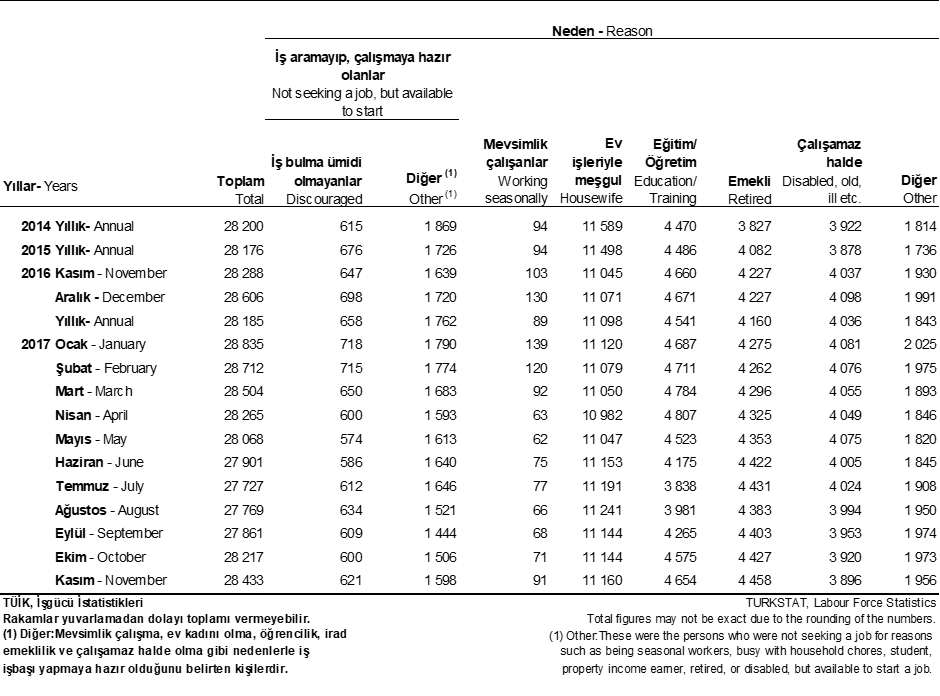 Рис. 1. Причины, по которым женщины не могут выйти на работу (таблица).Приложение 3Примеры статей из программы Партии справедливости и развитияAllah’ın yardımıyla her şey bizimle daha iyi olacak. С Божьей помощью с нами все станет гораздо лучше.Allah milletimizin yâr ve yardımcısı olsun.Да будет Аллах помощником для нашей нации.Kadınlar sadece toplumumuzun yarısını oluşturdukları için değil, her şeyden önce birey ve sağlıklı nesillerin yetiştirilmesinde birinci derecede etkin oldukları için…Не потому, что женщины составляют половину нашего общества, но в первую очередь по тому, что они оказывают сильнейшее влияние на воспитание здорового и мыслящего поколения…Partimiz kutsal dini değerlerin ve etnisitenin istismar edilerek siyaset malzemesi yapılmasını reddeder.Наша партия отвергает использование священных религиозных ценностей и этническую принадлежность как основу для политической аргументации. Halkımızın milli ve dini karakterinin ifadesi olan toplumsal dayanışma ve yardımlaşma hasleti, önemli bir servetimizdir.Социальная солидарность и взаимопомощь, выражающая национальный и религиозный характер нашего народа, есть наше достояние.Kadın ve aile konusunda hizmet veren kamu kurumları yeniden yapılandırılacaktır. Будут снова созданы общественные организации по делам семьи и женщин.Приложение 4 Процент женщин, получивших образование (2004-2012)Рис. 1. Процент женщин, получивших образование (2004-2010).Приложение 5Процент трудоустройства среди мужчин и женщин за 2017 год в процентах(таблица)Рис. 1. Процент трудоустройства среди мужчин и женщин (таблица).Приложение 6«Кампания Усы». КАДЕР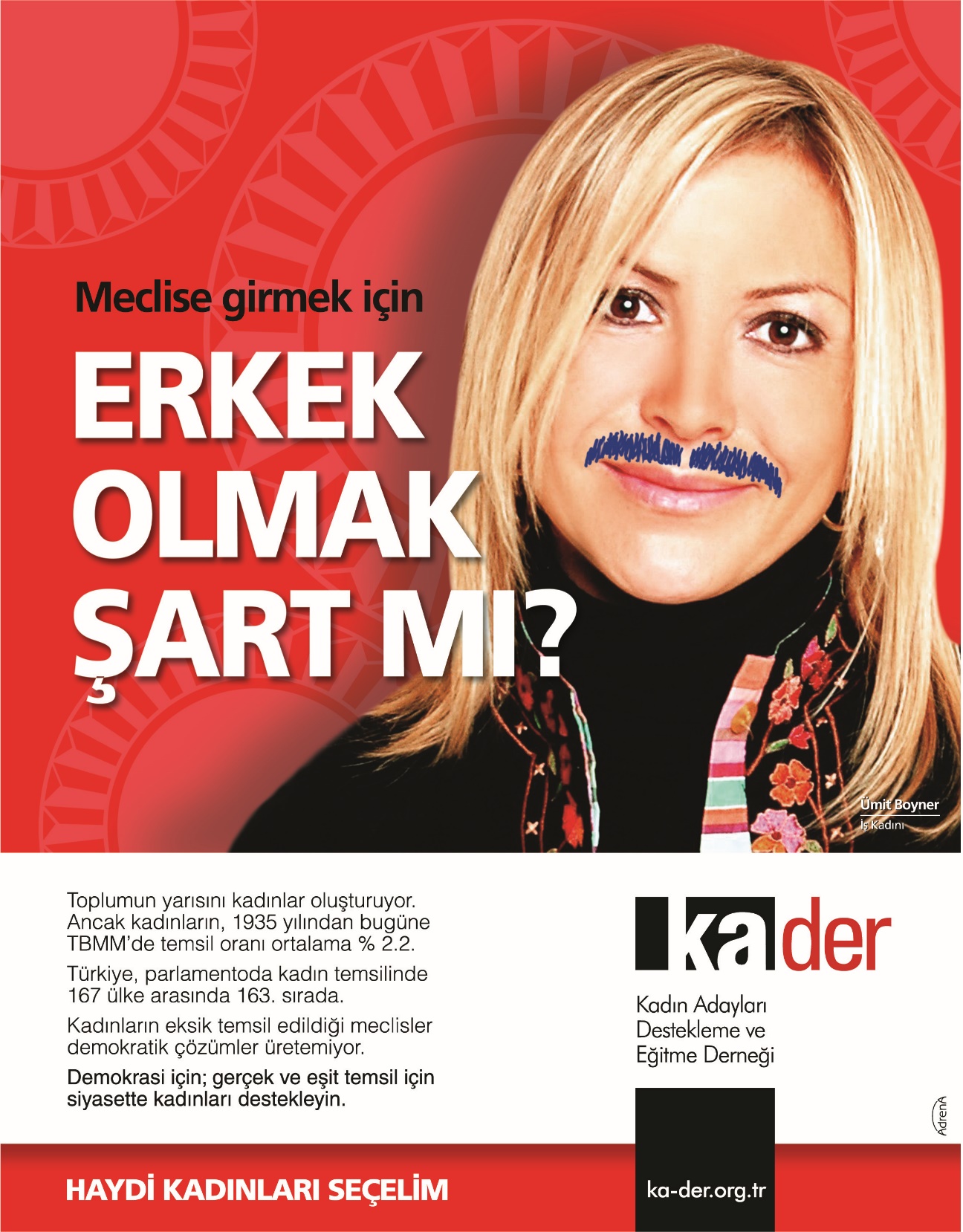 Рис. 1. Рекламные плакаты, развешенные женской организацией КАДЕР перед выборами  2007 г. Надпись на плакате: «Неужели необходимо быть мужчиной, чтобы стать членом парламента?»Приложение 7 Страница из турецкого учебника 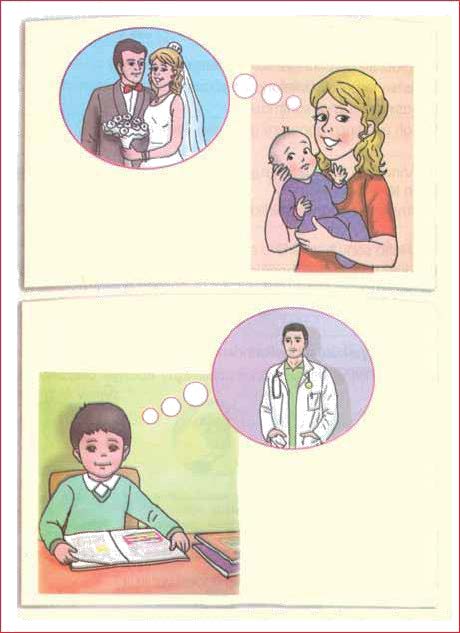 Рис.1.    Основы гражданского права. Начальный уровень. Книга 2, стр. 120. (Elementary Civics 3, Book 2, Evrensel, p. 120.),2014.200420052006200720082009201020112012Не ходят в школу20%20%20%19%18%18%18%18%18%Меньше, чем старшая школа61%60%59%59%60%60%60%59%58%Старшая школа14%14%15%15%15%14%14%14%14%Высшее образование5%6%6%6%7%8%8%9%10%Женщины  старше 15 лет28,9%Мужчины старше 15 лет65, 6%